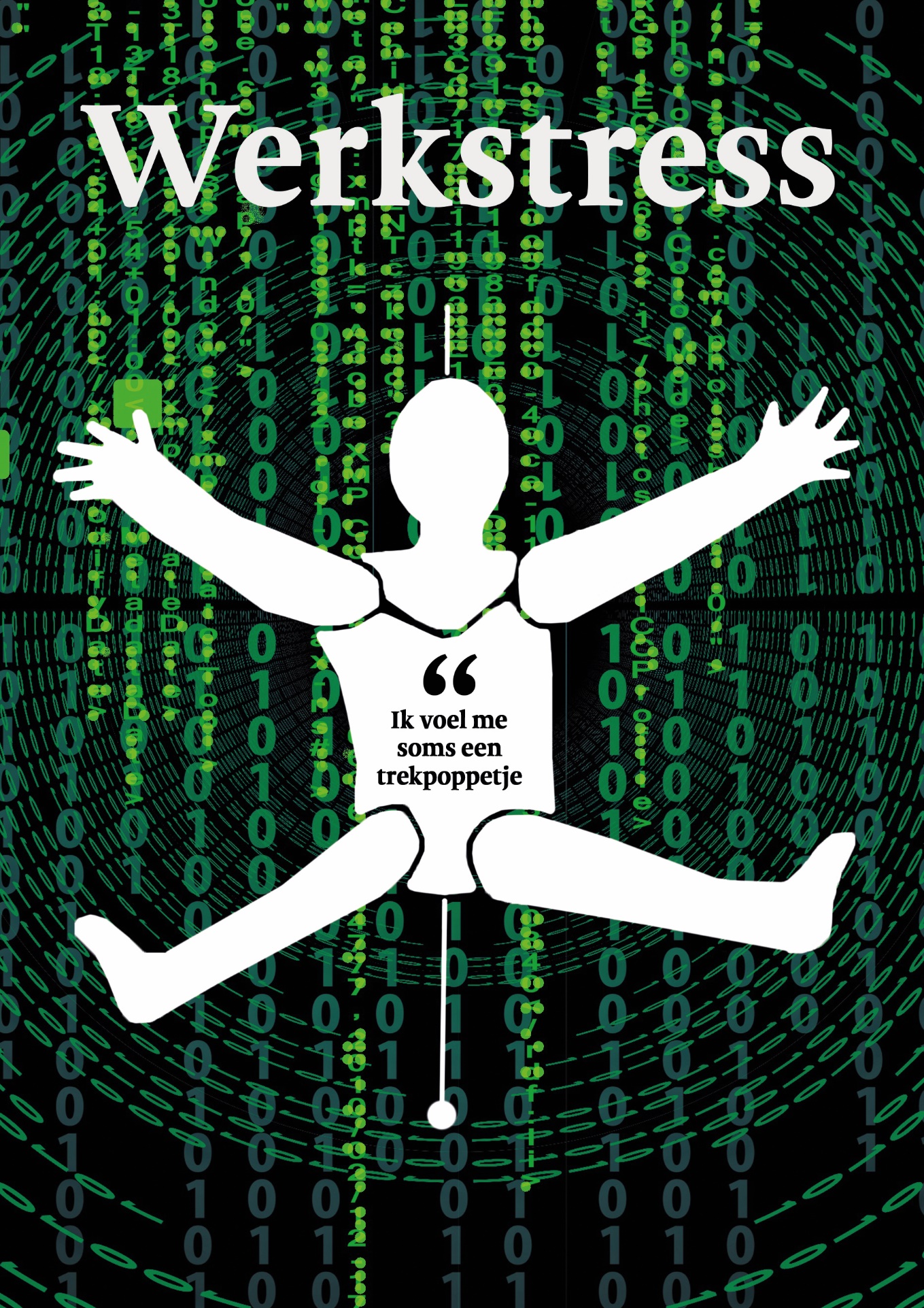 WerkstressOnderzoek naar de ervaren werkstress bij de medewerkers van de Nederlandse ICT App Developer bedrijven.Anca Koetsier, 368884Datum: 28-06-2021Toegepaste PsychologieAcademie voor Sociale Studies, Hanzehogeschool GroningenAfstudeeropdracht - Osiris cursuscodeGezondheids- en Ontwikkelingsbureau Leiden – Natalie SpieringsDocent: Inge NobackAantal woorden: 9104VoorwoordWe leven in het tijdperk waar COVID-19 pandemie heerst over de gehele wereld. Dit zorgt ervoor dat mensen op een andere manier moeten werken en dat er vrijheidsbeperkende maatregelen aanwezig zijn. Mogelijk ervaren medewerkers van de Nederlandse ICT App Developer bedrijven hierdoor werkstress. Door erachter te komen hoe de medewerkers van de Nederlandse ICT App Developer bedrijven werkstress ervaren, kunnen er gerichte interventies worden geboden om werkstress te voorkomen of te verminderen.Vooraf wil ik graag de afstudeerdocent, Inge Noback en de opdrachtgever Natalie Spierings bedanken. Daarnaast wil ik alle respondenten bedanken die meegeholpen hebben aan het onderzoek. Ik hoop dat het onderzoek nieuwe inzichten geeft over de doelgroep en de werkstress. Ik wens u veel leesplezier!Groningen, juni 2021.Anca Koetsier.SamenvattingICT medewerkers ervaren steeds vaker een hoge werkdruk en burn-out klachten (AG Connect & Berenschot, 2020; Oude Hengel et al., 2021). Een burn-out kan optreden als er langdurig werkstress wordt ervaren (Schaufeli & Bakker, 2020). Werkstress houdt in dat een medewerker onvoldoende in staat is of zichzelf niet in staat acht om zich aan de werkomgeving gestelde eisen te voldoen (Schaufeli & Bakker, 2020). In dit onderzoek staat de ervaren werkstress bij medewerkers van Nederlandse ICT App Developer (NIAD) bedrijven centraal. Het Job Demands- Resources (JD-R) Model is gebruikt om de ervaren werkstress bij deze medewerkers te onderzoeken. Het JD-R Model stelt dat werkstress kan ontstaan als de stressoren hoog en energiebronnen gelimiteerd zijn. Dit leidt tot negatieve uitkomsten zoals lichamelijke en psychische gezondheidsklachten. Door energiebronnen kunnen doelstellingen worden behaald en kan werkstress worden verminderd (Schaufeli & Bakker, 2020). Het doel van dit onderzoek is om te concluderen of het relevant is om gedragsinterventies op het gebied van werkstress aan te bieden aan medewerkers van de NIAD-bedrijven. Effectieve gedrag interventies op het gebied van werkstress verminderen of voorkomen namelijk dat medewerkers verzuimen en zowel psychische als lichamelijke gezondheidsproblemen krijgen (Rogier, 2017). De onderzoeksvraag van het huidige onderzoek luidt: ‘Hoe ervaren medewerkers van Nederlandse ICT App Developer bedrijven werkstress?’Om een antwoord te geven op de onderzoeksvraag is een kwalitatief onderzoek uitgevoerd. Zo zijn semigestructureerde interviews afgenomen bij de medewerkers van de NIAD-bedrijven. De transcripten van de semigestructureerde interviews zijn middels ATLAS.ti, open, axiaal en selectief gecodeerd. Uit de antwoorden van de semigestructureerde interviews bleek dat medewerkers van de NIAD-bedrijven een hoge mate van werkstress ervaren. Dit wordt veroorzaakt door individuele, werk- gerelateerde en context- gerelateerde stressoren. Daarnaast heeft de COVID-19 pandemie een negatieve invloed op de ervaren stressoren. De ervaren stressoren hebben een negatieve invloed op de gezondheid van de medewerkers. Daarnaast is er door de ervaren stressoren een risico op overbelasting. Energiebronnen vanuit het werk maar ook vanuit de medewerkers zelf verlichten de stressoren. De energiebronnen bestaan bijvoorbeeld uit gedachten, gedragingen, gevoelens en emoties. De vraag blijft echter hoe de energiebronnen ontwikkeld kunnen worden en hoe de stressoren gesignaleerd en verminderd kunnen worden.Op basis van de resultaten uit het onderzoek wordt Acceptatie en Commitment Therapie (ACT) aanbevolen aan de medewerkers van de NIAD-bedrijven. Door ACT kunnen er energiebronnen ontwikkeld en stressoren gesignaleerd worden. De verwachting is dat de ACT- interventies leiden tot een afname van stress en een toename van de gezondheid (A-Tjak, 2015). Daarnaast is het aanbevolen om in de toekomst een kwantitatief onderzoek te verrichten. Door dit kwalitatieve onderzoek zijn de belangrijkste kenmerken van de ervaren werkstress in kaart gebracht. Door een kwantitatief onderzoek te verrichten kan breder onderzocht worden in hoeverre de kenmerken uit dit onderzoek bepalend zijn voor het voorkomen van werkstress bij de medewerkers van NIAD-bedrijven. Ten slotte wordt er een kwalitatief onderzoek over karaktertrekken bij de medewerkers die werkzaam zijn bij NIAD-bedrijven aanbevolen. Uit eerder onderzoek is namelijk bekend dat karaktertrekken positief of negatief gerelateerd kunnen zijn aan stressreacties en burn-out (Swider & Zimmerman, 2010). Indien dit wordt onderzocht kunnen er in de toekomst effectieve gedragsinterventies ontwikkeld worden die de ervaren werkstress verminderen of voorkomen.   AbstractICT employees often experience a heavy workload and burnout complaints (AG Connect & Berenschot, 2020; Oude Hengel et al., 2021). If prolonged work stress is experienced, a burnout can occur (Schaufeli & Bakker, 2020). Work stress is stress that an employee can experience when he considers himselves as unable to meet the set requirements (Schaufeli & Bakker, 2020). This study focuses on the perceived work stress among employees of the Dutch ICT App Developer (DIAD) companies. The Job Demands-Resources (JD-R) Model is used to examine the perceived work stress among employees. The JD-R Model states that work stress can arise when stressors are high and energy resources are limited. This leads to negative physical and psychological complaints. Energy sources can help to achieve goals and to reduce work stress (Schaufeli & Bakker, 2020).The aim of this study is to investigate whether it is relevant to offer behavioral interventions in the field of work stress to employees of DIAD companies. Effective behavioral interventions in the field of work stress might prevent employees from getting mental health problems and physical health problems (2017). The main research question of this study is:'How do employees of the Dutch ICT App Developer companies experience work stress?'To answer the research question, a qualitative study was conducted. For example, semi-structured interviews were conducted with employees of the DIAD companies. The transcripts of the semi-structured interviews were open, axially and selectively coded using ATLAS.ti. The answers of the semi-structured interviews showed that employees of the NIAD companies experience a high level of work stress. Reported causes of stress were context-related, work-related and personal-related. The respondents indicated that the COVID-19 pandemic has a negative influence on the experienced stressors. The experienced stressors have a negative influence on the health of the employees. In addition, there is a risk of overload due to the experienced stressors. Energy sources from work but also from the employees themselves relieve the stressors. For example, the energy sources could be found in thoughts, behaviors, feelings and emotions. However, the question remains how energy sources can be developed and how stressors can be signaled.Based on the results of the study, Acceptance and Commitment Therapy (ACT) is recommended to the employees of the DIAD companies. Through ACT, energy sources can be developed, and stressors can be signaled. The expectation is that ACT interventions could lead to a decrease in stress and an increase in health (A-Tjak, 2015). In addition, it is recommended to conduct a quantitative study in the future. This qualitative research has mapped out the most important aspects of perceived work stress among employees of DIAD companies. A quantitative study could investigate to what extent these aspects play a role in the prevention of the work stress. Finally, a qualitative study on character traits among employees working at DIAD companies is recommended. Previous research has found an association between certain personality traits and the risk of stress reactions and burnout (Swider & Zimmerman, 2010). Therefore, further research could in the future lead to the development of effective behavioral interventions that reduce or prevent the perceived work stress.Inhoudsopgave							Bladzijde1. Inleiding	         						                     	6		1.1 	Opdrachtgever							7	1.2 	Theoretisch kader						8	1.3 	Doelstelling							10	1.4 	Onderzoeksvraag en deelvragen 				11	1.5 	Relevantie voor de Toegepaste Psychologie student		11		2. Onderzoeksmethode								12  	De populatie en de steekproeftrekking				12  	Het wervingsproces						12 	Het onderzoeksinstrument 					13 	De gegevensverzameling					14 	Het analyseplan						14 	De ethische aspecten						153. Resultaten									163.1 	Organisatorische omstandigheden				16		3.2 	Deelvraag 1							163.3 	Deelvraag 2							173.4 	Deelvraag 3							194. Conclusie									225. Discussie									245.1 	Omstandigheden van de semigestructureerde interviews	24	5.2 	Methodiek 							24	6. Aanbevelingen								26      	Praktijk 							26     	Vervolgonderzoek						27		Literatuurlijst									28Bijlage 1: Wervingsmail, pitch, wervingsberichten social media 			31Bijlage 2: Het onderzoeksinstrument, expert					35Bijlage 3: Het onderzoeksinstrument, respondenten				37Bijlage 4: Samenvatting interview expert					39Bijlage 5: Codeboek 								43Bijlage 6: Zorgvuldig omgaan met proefpersonen, 				46	respondenten en testkandidaten				Bijlage 7: De informatiebrief en het toestemmingsformulier			51	Bijlage 8: Afbeeldingen respondenten						53InleidingEen vitaliteitsmanager van een ICT bedrijf vertelde tijdens een interview: ‘Als medewerkers in ziekte vervallen kan het heel lang duren voordat ze herstellen. Dit heeft heel veel impact op de persoon en de gezinssituatie. Deze medewerkers kunnen hierdoor een halfjaar tot een jaar uitgeschakeld zijn; ze missen hierdoor een deel van hun leven.’ Zoals de vitaliteitsmanager aangaf is het voor de medewerkers, maar ook voor een ICT bedrijf, belangrijk om te voorkomen dat medewerkers verzuimen. Medewerkers uit diverse sectoren verzuimen in 29% van alle gevallen door psychische klachten. Deze psychische klachten kunnen ontstaan door werkstress (ArboNed, 2021). Werkstress houdt in dat een medewerker onvoldoende in staat is of zichzelf niet in staat acht om zich aan de werkomgeving gestelde eisen te voldoen (Schaufeli & Bakker, 2020). Het onderzoek biedt inzichten over de ervaren werkstress bij de medewerkers van de Nederlandse ICT App Developer (NIAD) bedrijven. Hierdoor kan verzuim verminderd of voorkomen worden. Als een medewerker last heeft van werkstress kunnen er verschillende lichamelijke effecten optreden. Het bijniermergsysteem wordt geactiveerd als de medewerker werkstress ervaart. Hierdoor gaat het hart sneller kloppen, stijgt de bloeddruk en versnelt de ademhaling. Daarnaast kan de medewerker sneller gaan zweten. In sommige situaties kunnen deze directe effecten een voordeel zijn. Deze effecten kunnen er namelijk voor zorgen dat de medewerker voorbereid is om zichzelf te beschermen tegen een plotselinge dreigende situatie (Lundberg, 2006). Als een medewerker echter voortdurende blootstelling heeft aan werkstress, kan dit ertoe leiden dat het lichaam minder goed in staat is om de stress te reguleren. Voortdurende blootstelling aan werkstress kan leiden tot zowel lichamelijke als psychische gezondheidsproblemen. De lichamelijke gezondheidsproblemen die op kunnen treden bij voortdurende blootstelling aan werkstress zijn: slapeloosheid, hartkloppingen, uitputting van de energie en aantasting van het afweersysteem. Daarnaast zijn vermoeidheid, aantasting van het oordeelsvermogen, prikkelbaarheid en angst, psychische gezondheidsproblemen die kunnen ontstaan door voortdurende blootstelling aan werkstress. Voortdurende werkstress zorgt er ook voor dat een medewerker het lastig vindt om te kunnen genieten. Ten slotte kan voortdurende werkstress leiden tot een burn-out (Feldman, 2015; Rogier, 2017). Schaufeli en Enzmann (1998, pp. 36) beschrijven een burn-out als volgt: “Burn-out is een langdurige, negatieve, werkgerelateerde geestesgesteldheid bij ‘normale’ individuen, die primair wordt gekarakteriseerd door uitputting en vergezeld gaat van spanningsklachten, verminderde persoonlijke effectiviteit, verminderde motivatie, en de ontwikkeling van disfunctionele werkattitudes en -gedragingen. Deze psychologische toestand ontwikkelt zich geleidelijk aan en kan lange tijd voor de desbetreffende persoon verborgen blijven. Burn-out is het gevolg van een botsing tussen iemands intenties en de realiteit op het werk. De gevoelens van burn-out versterken zichzelf vaak als gevolg van de inadequate coping strategieën die aan het syndroom gerelateerd zijn.” ICT medewerkers ervaren steeds vaker burn-out klachten. Er is een stijging te zien vanaf 2019 tot medio 2020 betreffende de burn-out klachten bij medewerkers in de ICT (Oude Hengel et al., 2021). Een burn-out, werkstress en mentale uitputting kunnen veroorzaakt worden door werkdruk. Veel ICT medewerkers ervaren een hoge werkdruk. Dit komt omdat er vaak te weinig medewerkers zijn die het vak kunnen uitoefenen (AG Connect & Berenschot, 2020).Daarnaast wordt werkstress door de recentelijke COVID-19 pandemie, op een andere manier ervaren. Door de recentelijke COVID-19 pandemie werken de ICT medewerkers voornamelijk thuis (Oude Hengel et al., 2021). Medewerkers van diverse sectoren, missen door het thuiswerken om niet naar een andere locatie te gaan. Ook is een nadeel van thuiswerken dat de materialen en de juiste apparatuur vaak ontbreken om het werk optimaal te verrichten (van Veldhoven & van Gelder, 2020). Dit kan ervoor zorgen dat deze medewerkers minder energiebronnen ervaren tijdens het werk. Energiebronnen zijn de fysieke, sociale of organisatorische onderdelen in het werk die de medewerker kan helpen om de doelstellingen te behalen en uiteindelijk de werkstress te verminderen. Minder energiebronnen in het werk kunnen uiteindelijk leiden tot negatieve uitkomsten zoals de eerder genoemde lichamelijke en psychische gezondheidsklachten (Schaufeli & Bakker, 2020) In dit onderzoek staat de ervaren werkstress bij de medewerkers van de NIAD-bedrijven centraal. Hierdoor kunnen er in de toekomst gerichte gedrag interventies worden verricht om werkstress te verminderen of te voorkomen. Deze gerichte gedragsinterventies om werkstress te verminderen of te voorkomen, kan Gezondheids- en Ontwikkelingsbureau Leiden aanbieden. Gezondheids- en Ontwikkelingsbureau Leiden is de opdrachtgever van dit onderzoek. OpdrachtgeverGezondheids- en Ontwikkelingsbureau Leiden (GOB Leiden) biedt diverse diensten aan op het gebied van coachen, counseling en training voor zowel particulieren als bedrijven. De missie van GOB Leiden is: “Het bieden van diensten die de mentale gesteldheid verbeteren van de medewerkers, die werken in bedrijven zonder een HR-afdeling. Dit zijn voornamelijk kleine- en middelgrote bedrijven.” Door deze diensten aan te bieden, kan verloop en uitval bij de medewerkers voorkomen worden. Daarnaast kan ondersteuning ervoor zorgen dat de medewerkers geestelijk gezond en bevlogen blijven, dat zij werkplezier ervaren en dat zij ambassadeur worden van het bedrijf. GOB Leiden biedt de dienst: inhouse advies, training, counseling & coaching aan voor bedrijven. Een bedrijf kan een contract aangaan met GOB Leiden voor minimaal drie maanden, waarin zij zelf mogen bepalen of ze de uren aan training, counselling & coaching of advies & administratie willen besteden. Door structureel diensten aan te bieden blijft de ontwikkeling van de medewerkers op maat waardoor zij vitaal en geestelijk gezond blijven. De trainingen worden ontwikkeld, opgezet en gegeven naar aanleiding van de behoefte van het bedrijf. De trainingen kunnen bijvoorbeeld gaan over de professionele ontwikkeling, vitaliteit, ontspanning en stress-management. Daarnaast wordt er counseling en coaching aangeboden op het gebied van bijvoorbeeld leiderschap en stressmanagement. De dienst; advies en administratie zet functieprofielen, duurzame ontwikkelingsprogramma’s, workflows en flowcharts op. GOB Leiden gaat ervan uit dat de diensten met betrekking tot stress het vaakst afgenomen gaan worden. Tot slot wil GOB Leiden graag de dienst: inhouse advies, training, counseling & coaching aanbieden aan NIAD-bedrijven. Theoretisch kaderHet onderzoek is benaderd vanuit het Job Demands- Resources (JD-R) Model. Het JD-R Model is gekozen, omdat het een hybride focus heeft. Zo kijkt het JD-R Model zowel naar persoonskenmerken als werkkenmerken. Het JD-R Model legt de focus op de werkkenmerken. Doordat de focus in dit onderzoek ligt op stress vanuit het werk, sluit het JD-R model aan bij het onderzoek. Daarnaast is het JD-R Model heuristisch. Door het JD-R Model kan er gericht onderzocht worden welke gedrag interventie passend is voor de medewerkers van de NIAD-bedrijven. Tot slot is het JD-R model flexibel en veelomvattend waardoor het geschikt is voor dit onderzoek (Schaufeli, 2017).  Het JD-R Model is ontwikkeld door Evangelia Demerouti, Wilmar Schaufeli en Arnold Bakker. Volgens het JD-R Model worden stressreacties ontwikkeld als de stressoren hoog en de energiebronnen gelimiteerd zijn. Stressreacties kunnen leiden tot negatieve uitkomsten zoals de eerder genoemde lichamelijke en psychische gezondheidsklachten. Dit wordt ook wel het uitputtingsproces genoemd. In het JD-R Model is tevens het motivationeel proces weergegeven. De aanwezigheid van energiebronnen hebben een positieve relatie met bevlogenheid. Bevlogenheid en stressreacties zijn negatief aan elkaar gerelateerd. Als een medewerker bevlogen is, resulteert dit zich in positieve uitkomsten op het werk. Hierdoor kan de medewerker bijvoorbeeld de vooraf gestelde werkdoelen halen (Schaufeli & Bakker, 2020). Het JD-R model is weergegeven in tabel 1. Tabel 1: JD-R model (Human Capital Group, 2019).	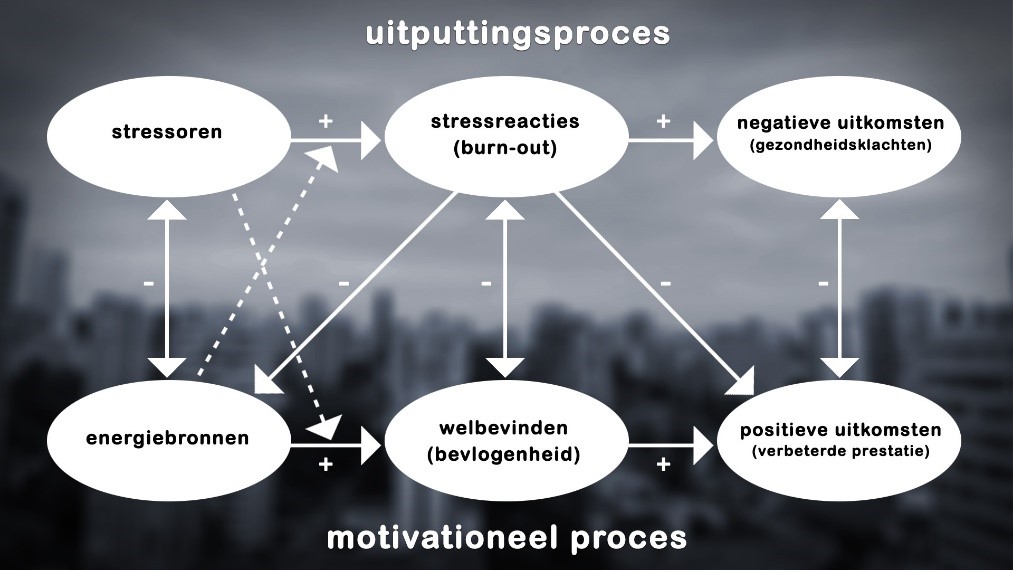 UitputtingsprocesStressoren kunnen leiden tot stressreacties en een burn-out. Als een medewerker stressreacties ervaart, kan dit leiden tot negatieve uitkomsten zoals slapeloosheid en angst. In deze paragraaf zijn de stressoren beschreven die kunnen leiden tot stressreacties en negatieve uitkomsten. Hoge taakeisen en gelimiteerde energiebronnen leiden tot stressreacties en negatieve uitkomsten. Taakeisen zijn psychische, sociale of organisatorische aspecten van een baan die verplichte psychische of mentale inspanning vereisen. Dit zorgt ervoor dat deze aspecten van het werk geassocieerd zijn met bepaalde psychologische en fysiologische kosten (Demerouti et al., 2001). Het programmeren van een app kan bijvoorbeeld een taakeis voor een medewerker van een NIAD-bedrijf zijn.  Als medewerkers stress voelen, vinden ze het lastiger om aan de taakeisen te voldoen. Dit kan ertoe leiden dat medewerkers meer fouten maken. Dit principe wordt gedefinieerd als zelfondermijning(Schaufeli & Bakker, 2020). Zelfondermijning heeft een positieve relatie met emotionele belasting en werkdruk. Emotionele belasting en werkdruk staan in verband met stressreacties en verminderde prestaties (Bakker & Demerouti, 2017). Een rol is het geheel aan verantwoordelijkheden, activiteiten en bevoegdheden dat aan een medewerker wordt toegekend (Encyclo, z.d.). De meeste banen hebben meerdere taakvereisten en verantwoordelijkheden, dit kan leiden tot rol stressoren. Een rol stressor kan onder andere rol ambiguïteit en een rolconflict zijn. Als een medewerker een lange tijd, rolambiguïteit ervaart, kan dit leiden tot stressreacties en een burn-out. Als een medewerker rolambiguïteit ervaart, is het voor diegene onduidelijk hoe de rol in het werk moet worden uitgevoerd. Is er sprake van lage rolambiguïteit, dan dient dit als een energiebron (Alarcon, 2011). Ook kan het lang ervaren van een rolconflict leiden tot stressreacties en een burn-out. Als de rol verantwoordelijkheden in twee levensdomeinen tegenstrijdig aan elkaar zijn, wordt er van een rolconflict gesproken. Bij een rolconflict is het moeilijk om aan beide eisen van een rol te voldoen (Sirgy & Lee, 2016). Een voorbeeld van een rolconflict kan zijn dat er een disbalans tussen het werk en het privé leven is (Bakker & Demerouti, 2017).Motivationeel procesEnergiebronnen hebben een positief effect op het welbevinden en bevlogenheid van een medewerker. Dit leidt uiteindelijk tot positieve uitkomsten zoals arbeidsprestatie. In deze paragraaf zijn de energiebronnen beschreven die kunnen leiden tot bevlogenheid en de positieve uitkomsten.  De aanwezigheid van energiebronnen leveren een positieve bijdrage aan het reduceren van stressoren. Daarnaast hebben energiebronnen een positief effect op de motivatie. De afwezigheid van energiebronnen leiden tot stressreacties (Schaufeli & Bakker, 2020). Energiebronnen zijn de sociale, psychische of organisatorische aspecten in het werk dat:De taakeisen verminderen. Taakeisen leiden tot lichamelijke en psychologische kosten zoals uitputting en irritatie. Medewerkers herstellen van deze taakeisen door een pauze te nemen, het werktempo te verlagen of door een andere taak uit te voeren. Ervoor kunnen zorgen dat de medewerkers de taakeisen kunnen volbrengen waardoor ze hun werkdoelen gericht kunnen bereiken. (Schaufeli & Tarris, 2013, p. 184; Bakker, 2011, p. 266) In het werk kunnen de medewerkers de energiebronnen op verschillende manieren ervaren. Zo kunnen medewerkers energiebronnen ervaren in de interpersoonlijke relaties, de arbeidstaak, de ontwikkelingsmogelijkheden en de mogelijkheid tot participatie in de besluitvoering (Schaufeli & Bakker, 2020). Energiebronnen hebben een positieve relatie met welbevinden en bevlogenheid. Schaufeli en Bakker (2020, pp. 348) beschrijven bevlogenheid als volgt: “een positieve, affectief-cognitieve toestand van opperste voldoening die gekenmerkt wordt door vitaliteit, toewijding en absorptie. Vitaliteit wordt op haar beurt gekenmerkt door bruisen van energie, zich sterk en fit voelen, lang en onvermoeibaar met werken door kunnen gaan en beschikken over grote mentale veerkracht en dito doorzettingsvermogen. Toewijding heeft betrekking op een sterke betrokkenheid bij het werk; het werk wordt als nuttig en zinvol ervaren, is inspirerend en uitdagend, en roept gevoelens van trots en enthousiasme op. Absorptie, ten slotte, heeft betrekking op het op een plezierige wijze helemaal opgaan in het werk, er als het ware mee versmelten, waardoor de tijd stil lijkt te staan en het moeilijk is om er zich los van te maken.” Hoe medewerkers het werk en het bedrijf ervaren, heeft invloed op de ervaren werkstress. Zo is tevredenheid op het werk, het ervaren van een verbinding met het bedrijf en het ervaren van autonomie en controle negatief gerelateerd aan stressreacties en een burn-out (Alarcon, 2011). Taakeisen en energiebronnen zijn negatief gerelateerd aan elkaar. Echter kunnen de uitdagende          taakeisen wel de intrinsieke motivatie bevorderen. Intrinsieke motivatie kan leiden tot bevlogenheid. Als medewerkers actief opzoek gaan naar uitdagingen en energiebronnen wordt dat job crafting genoemd (Schaufeli & Bakker, 2020). Job crafting wordt in verband gebracht met een toename in bevlogenheid en een afname van stressreacties en een burn out (Tims et al., 2013).Het JD-R Model beweert dat persoonlijke hulpbronnen ook leiden tot bevlogenheid (Schaufeli & Bakker, 2020). Persoonlijke hulpbronnen zijn psychologische middelen of aspecten van het zelf dat geassocieerd wordt met assertiviteit en het vermogen van de medewerker om zijn of haar omgeving succesvol te beïnvloeden en te beheersen (Bauer & Hämmig, 2014, pp. 49). Voorbeelden van persoonlijke hulpbronnen zijn bijvoorbeeld, veerkracht, optimisme, waargenomen eigen competentie, emotionele stabiliteit en zelfverzekerdheid. Door persoonlijke hulpbronnen wordt een medewerker in staat gebracht om de werkdoelen te realiseren. Daarnaast stimuleren de persoonlijke hulpbronnen, de medewerker in de persoonlijke groei en de ontwikkeling (Schaufeli & Tarris, 2013, p.188)DoelstellingEr is onderzocht hoe de medewerkers van de NIAD-bedrijven werkstress ervaren. Zoals eerder is beschreven fungeert het Job Demands- Resources Model als een theoretisch kader voor dit onderzoek (Schaufeli & Bakker, 2020). Door de ervaren werkstress te onderzoeken, kan er geconcludeerd worden of het relevant is om gedrag interventies op het gebied van werkstress aan te bieden aan de medewerkers van de NIAD-bedrijven. Indien het relevant is om gedragsinterventies aan te bieden aan medewerkers van de NIAD-bedrijven, kunnen een aantal van deze gedragsinterventies beschreven worden in de aanbevelingen van dit adviesrapport. Effectieve gedragsinterventies op het gebied van werkstress voorkomen of verminderen dat medewerkers verzuimen en zowel psychische als lichamelijke gezondheidsproblemen krijgen (Rogier, 2017).   GOB Leiden krijgt door het onderzoek meer inzicht in de ervaren werkstress bij medewerkers van de NIAD-bedrijven. Door deze inzichten te vergaren kan GOB Leiden erachter komen in hoeverre de gedragsinterventie, zoals de dienst: inhouse, advies, training, counseling & coaching aansluit, bij de behoeften die de medewerkers van de NIAD-bedrijven hebben. GOB Leiden kan door dit onderzoek de diensten beter aansluiten op de behoeften die de medewerkers van de NIAD-bedrijven hebben. Onderzoeksvraag en deelvragenGebaseerd op het literatuuronderzoek en naar aanleiding van de vraag van de opdrachtgever, zijn de volgende onderzoeksvraag en deelvragen geformuleerd:Onderzoeksvraag:‘Hoe ervaren medewerkers van Nederlandse ICT App Developer bedrijven werkstress?’Deelvragen:  ‘In welke mate ervaren medewerkers van Nederlandse ICT App Developer bedrijven werkstress?’ ‘Hoe ervaren medewerkers van Nederlandse ICT App Developer bedrijven stressoren?’  ‘Hoe ervaren medewerkers van Nederlandse ICT App Developer bedrijven energiebronnen?’ Relevantie voor de Toegepaste Psychologie studentDiverse beroepscompetenties die opgesteld zijn door de opleiding Toegepaste Psychologie, komen terug in het onderzoek. Dit zijn de beroepscompetenties praktijkgericht onderzoeken, ondernemend werken en professioneel werken. Door het uitvoeren van het onderzoek, kan de student zichzelf verder professionaliseren en ontwikkelen. Naast dat de beroepscompetenties naar voren komen door het uitvoeren van het onderzoek, is er nog een andere reden dat het onderzoek relevant is voor een Toegepaste Psychologie student. Het onderzoek richt zich namelijk op de ervaren werkstress. Indien de medewerkers van de NIAD-bedrijven een hoge mate van werkstress ervaren, kan een toegepast psycholoog hun helpen om effectiever om te gaan met de werkstress. OnderzoeksmethodeHet onderzoek is getypeerd als een kwalitatief onderzoek. Door een kwalitatief onderzoek te verrichten kunnen de gedragingen en de achterliggende oorzaken van een medewerker worden doorgrond. Daarnaast kunnen de verwachtingen, ervaringen, wensen, behoeften en toekomstige ontwikkelingen worden onderzocht bij een kwalitatief onderzoek. Een kwalitatief onderzoek kan veel gegevens, hypothesen, ideeën of aandachtspunten opleveren. Door een kwalitatief onderzoek te verrichten, kan de hoofdvraag van dit onderzoek op een effectieve wijze worden beantwoord (Fischer & Julsing, 2015). 2.1 De populatie en de steekproeftrekkingDe populatie in dit onderzoek betreffen de medewerkers van de NIAD-bedrijven. De NIAD-bedrijven bedenken, maken, testen en onderhouden apps. Een app is een applicatie met name voor een smartphone of tablet (Van El, 2019). Alle NIAD-bedrijven hebben geen HR-afdeling tot hun beschikking. Dit kan ertoe leiden dat medewerkers niet in staat worden gesteld om een optimaal prestatieniveau te bereiken. Het niet hebben van een HR-afdeling kan daarnaast ervoor zorgen dat de medewerkers minder betrokkenheid ervaren bij het bedrijf (Robbins & Judge, 2015). De NIAD-bedrijven hebben maximaal 40 medewerkers in dienst.  Tijdens het onderzoek zijn de respondenten verzameld middels een sneeuwbalsteekproef. De respondenten werden doormiddel van ‘netwerken’ verzameld. Door de sneeuwbalsteekproef heeft niet iedereen uit de populatie een even grote kans om in de steekproef terecht te komen. Door de non-respons te voorkomen, wordt de representativiteit in de steekproef verhoogd (Fischer & Julsing, 2015). De non-respons is verlaagd door de respondenten van het onderzoek, telefonisch en op diverse tijdstippen en datums te benaderen. Daarnaast is de non-respons verlaagd door duidelijk te maken waarom de respondent er belang bij heeft om deel te nemen aan het onderzoek (Brinkman & Oldenhuis, 2016).De aard en de omvang van de non-respons is in kaart gebracht middels een Excel bestand. Er zijn 27 NIAD-bedrijven benaderd om deel te nemen aan het onderzoek. Nadat deze bedrijven benaderd waren, gaven 21 bedrijven aan dat zij niet deel wilden nemen aan het onderzoek of dat zij niet in de populatie vielen. Uiteindelijk hebben negen medewerkers van zes NIAD-bedrijven, deelgenomen aan het onderzoek.  2.2 Het wervingsproces In maart en april 2021, zijn de respondenten voor het onderzoek geworven. De onderzoeker wierf de respondenten, door eerst de NIAD-bedrijven een wervingsmail te sturen. Een voorbeeld van een wervingsmail is te vinden in bijlage één van dit adviesrapport. De pitch werd in de wervingsmail toegevoegd als bijlage. Door de pitch kon de onderzoeker zichzelf en het onderzoek persoonlijk voorstellen. De gesproken tekst van de pitch is tevens beschreven in bijlage één. Indien de bedrijven niet binnen een week hadden gereageerd op de wervingsmail werd er op verschillende tijden en datums, telefonisch contact met de bedrijven gezocht. Als de respondenten deel wilden nemen aan het onderzoek, werd er een datum ingepland om een interview van een uur, af te nemen.Tegelijkertijd werden er diverse wervingsberichten op de sociale media geplaatst. Dit gebeurde op de sociale media platformen LinkedIn en Facebook. Dit zorgde ervoor dat een breed publiek aangesproken kon worden en dat de NIAD-bedrijven overtuigd werden om deel te nemen aan het onderzoek. De diverse wervingsberichten op de sociale media zijn weergegeven in bijlage één. Naar verloop van het onderzoek, zijn de hoofd- en deelvragen van het onderzoek aangepast, waardoor de wervingsmail, de pitch en de wervingsberichten op social media, niet volledig passend meer zijn. De onderzoeker vroeg na afloop van een interview, aan de respondent of diegene mogelijk andere respondenten kende, die wellicht interesse hadden om deel te nemen aan het onderzoek. Hierdoor zijn er tevens respondenten geworven. 2.3 Het onderzoeksinstrumentOm antwoord te kunnen geven op de hoofd- en deelvragen van dit onderzoek zijn er semigestructureerde interviews afgenomen. De interviews zijn afgenomen bij een expert en de respondenten. Een vitaliteit manager uit de ICT-sector fungeerde als expert in het onderzoek. Door semigestructureerde interviews af te nemen bij de expert en de respondenten, is er doorgevraagd. Hierdoor konden er gedetailleerde resultaten beschreven worden in dit onderzoek (Saunders, Lewis & Thornhill, 2015). De gesprekstechniek: ‘storytelling’ is gebruikt bij de afname van de interviews. Bij storytelling gaat het om de individuele beleving of interpretatie, zoals emoties of gevoelens van de respondenten over specifieke gebeurtenissen (Coulter, Micheal & Poynor, 2007). Door deze gesprekstechniek te gebruiken bij de afname van de interviews, kon er meer informatie vergaard worden over de ervaringen betreffende de werkstress. 2.3.1 Ontwikkeling onderzoeksinstrumentenDe onderzoeker heeft oriënterende gesprekken gevoerd met de opdrachtgever en daarnaast een literatuuronderzoek uitgevoerd. Door het literatuuronderzoek zijn de begrippen uit dit onderzoek geoperationaliseerd, wat een positieve invloed heeft gehad op de betrouwbaarheid van dit onderzoek (Brinkman & Oldenhuis, 2016). Naar aanleiding van de oriënterende gesprekken met de opdrachtgever en het literatuuronderzoek, is het onderzoeksinstrument voor het interview met de expert, ontwikkeld. Dit heeft de validiteit van het onderzoek bevorderd (Brinkman & Oldenhuis, 2016). Het onderzoeksinstrument voor het interview met de expert is toegevoegd als bijlage twee van dit adviesrapport. Het onderzoeksinstrument voor de respondenten, werd ontwikkeld door het literatuuronderzoek en de resultaten vanuit het expert interview. Door het expert interview is er een beeld geschetst welke kenmerken van werkstress passen bij de populatie. Hierdoor sluit het onderzoeksinstrument beter aan. Door het expert interview zijn de volgende thema’s: rolconflicten, controle en autonomie in het werk, tevredenheid over het werk en verbinding met het bedrijf, verwerkt in het onderzoeksinstrument. Door op basis van het literatuuronderzoek en de resultaten uit het expert interview, het onderzoeksinstrument te ontwikkelen, kon er een positieve bijdrage worden geleverd aan de validiteit van dit onderzoek. De betrouwbaarheid in dit onderzoek is bevorderd door bij de interviews met de respondenten, hetzelfde onderzoeksinstrument te gebruiken (Brinkman & Oldenhuis, 2016). Het onderzoeksinstrument voor de interviews met de respondenten is toegevoegd als bijlage drie van dit adviesrapport. 2.3.2 Opbouw onderzoeksinstrumentenDe interviews van zowel de expert als de respondenten bevatten verschillende fasen, namelijk de introductie, de kern en de afronding. In de eerste fase, de introductie, is het doel van het onderzoek uiteengezet, de tijdsduur van het interview aangegeven en is het toestemmingsformulier besproken. In de tweede fase, de kern, zijn er diverse open vragen gesteld over de relevante onderwerpen uit het theoretisch kader van dit onderzoek. Daarnaast is er gebruik gemaakt van een elicerende techniek; het psycho-tekenen. Zo beantwoordden de respondenten een vraag middels tekenen, schrijven en afbeeldingen. Dit zorgde ervoor dat het bewustzijn van een respondent minder werd aangesproken. Daarnaast bood het veiligheid; de respondent sprak namelijk over de afbeelding en niet over zichzelf. In de derde fase, de afronding zijn er bij de interviews van zowel de expert als de respondenten, samenvattingen gegeven. Naar aanleiding van de eindsamenvatting is er gevraagd naar toevoegingen. Doordat de onderzoeker gevraagd heeft naar toevoegingen, is er geen afbreuk gedaan aan het open karakter van het interview. 2.4 De gegevensverzamelingGezien de COVID-19 pandemie was het niet mogelijk om face-to-face interviews af te nemen bij de expert en de respondenten. Hierdoor zijn alle interviews online afgenomen doormiddel van Microsoft Teams. De gelijke omstandigheden van alle interviews hebben een positieve invloed gehad op de betrouwbaarheid van dit onderzoek (Brinkman & Oldenhuis, 2016).  De volgende opvallende zaken waren aanwezig tijdens de afname van de interviews: A: Expert.Het interview werd afgenomen in maart 2021, duurde een uur en een kwartier lang en heeft plaatsgevonden in twee delen. De onderzoeker had in het eerste deel van het interview, open doorvragen gesteld. Dit leverde gedetailleerde informatie op (Saunders, Lewis & Thornhill, 2015). Echter was het voor de onderzoeker, niet mogelijk om in het eerste deel alle onderwerpen van het onderzoeksinstrument te bespreken. Doordat de expert aangaf dat het mogelijk was om op een ander moment het tweede deel van het interview af te nemen, ervaarde de expert weinig tijdsdruk. Dit heeft de kwaliteit van het interview positief beïnvloed.B: RespondentenDe interviews zijn afgenomen in april 2021 en duurde een uur lang. De betrouwbaarheid van het onderzoek is bevorderd, omdat de gegevens uit de interviews in een korte periode zijn geworven (Brinkman & Oldenhuis, 2016). Ruis is wel voorgekomen tijdens de interviews. Daarnaast kon een respondent tijdsdruk ervaren als diegene direct na het interview een andere afspraak had gepland. 2.5 Het analyseplanDe interviews zijn met toestemming vanuit de expert en de respondenten, opgenomen. De data vanuit de interviews zijn anoniem verwerkt. Naast privacy overwegingen, zijn de interviews geanonimiseerd verwerkt zodat de expert en de respondenten vrijer konden spreken tijdens het interview. Het was mogelijk voor de expert en de respondenten om de transcripten in te zien en te bekritiseren indien iets niet correct was beschreven.Het interview met de expert is doormiddel van de opname, samengevat. De samenvatting van het interview met de expert, is toegevoegd als bijlage vier van dit adviesrapport. Nadat het interview was samengevat, is de opname van het interview, verwijderd. Hierna is de samenvatting open gecodeerd zodat de relevante thema’s verwerkt konden worden in het onderzoeksinstrument voor de interviews met de respondenten. Bij het open coderen wordt een fragment uit het transcript verbonden aan een code. Hierdoor ontstaat er een overzichtelijk geheel (Baarda, 2019).   De interviews met de respondenten zijn verwerkt in letterlijke transcripten. In deze transcripten wordt alles wat de respondenten hebben verteld letterlijk uitgeschreven. De onderzoeker heeft ervoor gekozen om de interrupties en aarzelingen van de respondenten niet te verwerken in de transcripten. De opnames van de interviews zijn verwijderd nadat de transcripten waren gemaakt. De transcripten zijn gecodeerd middels ATLAS.ti. De transcripten zijn eerst, net zoals bij het interview met de expert, open gecodeerd. Zo werd de volgende code: Rolconflict: Werk/privé: Minder intensief werken, aan het volgende citaat gegeven: “Momenteel heb ik een baan waarin ik heel intensief weet je, met een hele volle agenda, continue meetings, telefoongesprekken, dat gaat de hele dag door zeg maar. En daarvan heb ik wel zoiets van dat mag op termijn wel wat minder.”Nadat er open gecodeerd was, werden de transcripten axiaal gecodeerd. Dat houdt in dat de codes in categorieën werden ondergebracht. Zo werd de code: Rolconflict: Werk/privé: Minder intensief werken ondergebracht in de categorie: Rolconflict: Werk/privé: Ontevreden. Ten slotte zijn de transcripties selectief gecodeerd. Bij selectief coderen werd er gekeken of er binnen de codes bepaalde relaties en verbindingen waren, zodat er een hoger abstractieniveau kon worden bereikt. Hierbij werd er ook rekening gehouden met de probleemstelling en de doelstelling van dit onderzoek (Baarda, 2019). Zo werd de categorie: Rolconflict: Werk/privé: Ontevreden, ondergebracht onder de code: Rolconflict wat onder de thema: Stressoren valt.  Om er voor te zorgen dat de persoonlijke interpretatie van de onderzoeker weinig invloed had op het gebruik van het onderzoeksinstrument, zijn er drie transcripten door een andere onderzoeker gecodeerd. Zo werd er eerst bij het volgende citaat: “En dan ga ik uitgebreid koffie drinken, daar neem ik altijd de tijd voor. … Dat is ook even een rustmoment zeg maar”, de code: Persoonsgegevens respondenten: Werkzaamheden: Koffie drinken, gegeven. Na overeenstemming met de andere onderzoeker is de code: Persoonlijke hulpbronnen aan het citaat gegeven. Het codeboek dat gebruikt is om de transcripten te coderen staat weergegeven in bijlage vijf. 2.6 De ethische aspectenOm het onderzoek op een ethisch verantwoorde wijze te verrichten is het formulier ‘Zorgvuldig omgaan met proefpersonen, respondenten en testkandidaten’ ingevuld wat weergegeven is in bijlage zes van dit adviesrapport. Ook is er een informatiebrief en een toestemmingsformulier verstuurt naar de mogelijke respondenten. De informatiebrief en het toestemmingsformulier zijn toegevoegd als bijlage zeven van dit adviesrapport. De onafhankelijkheid van de onderzoeker, de doelstelling en de relevantie van het onderzoek, zijn beschreven in de informatiebrief. Daarnaast is de tijdsduur van het interview beschreven. Ook werd er in de informatiebrief aangegeven dat het interview onverplicht kon worden uitgevoerd en dat er op elk moment kon worden gestopt. Dit is nogmaals herhaalt tijdens de afname van het interview. De waarborging van de anonimiteit is ook beschreven in de informatiebrief. Ten slotte is er beschreven wanneer de data uit het interview vernietigd werd.In het toestemmingsformulier verklaard de respondent dat diegene geïnformeerd is over het onderzoek. Ook bevestigd de respondent in het toestemmingsformulier de deelname aan het onderzoek. Er zijn voldoende respondenten onderzocht om het adviesrapport te ontwikkelen en er is alleen data verzameld die nodig is voor dit onderzoek. Ten slotte is de data in het adviesrapport anoniem beschreven. Hierdoor is de data niet herleidbaar naar de respondenten die hebben deelgenomen aan het onderzoek (Wouters & Aarts, 2017). ResultatenAan de hand van het theoretisch kader en het bijbehorende JD-R model, zijn de resultaten van dit onderzoek in dit hoofdstuk beschreven. Organisatorische omstandighedenNegen respondenten, die werkzaam zijn bij zes verschillende NIAD-bedrijven, hebben deelgenomen aan het onderzoek. De NIAD-bedrijven designen en ontwikkelen volgens een strategie, web applicaties, apps of games. Daarnaast wordt er ook allround systeembeheer en marketing voor een app, web applicatie of game aangeboden.De NIAD-bedrijven hebben minimaal twee tot maximaal 40 medewerkers in dienst. De respondenten voeren zes verschillende functies uit. In de onderstaande tabel is er weergegeven hoeveel respondenten een betreffende functie uitvoeren, welke code een respondent krijgt en wat wellicht bijzonderheden bij een respondent zijn. Tabel 1: FunctieverdelingEnkele kenmerkende taakeisen van de respondenten zijn de volgende. In alle functies is er (digitaal) contact met de klanten van het NIAD-bedrijf, waardoor de relaties met de klanten worden beheerd. Daarnaast is de meerderheid van de respondenten verantwoordelijk voor een deel van het bedrijf. Ook begeleiden de respondenten projecten op het gebied van maatsoftware of ze ontwikkelen zelf maatwerksoftware. Ten slotte hebben een aantal respondenten aangegeven dat er intern verschillende vergaderingen plaatsvinden.  3.2 Deelvraag 1‘In welke mate ervaren medewerkers van Nederlandse ICT App Developer bedrijven werkstress?’Ervaren werkstressDe meerderheid van de respondenten ervaren een hoge mate van werkstress. Of er een bepaalde mate van stress wordt ervaren is afhankelijk van de omstandigheden. Zo kan het bereikbaar zijn op vrije dagen ervoor zorgen dat het werk niet los kan worden gelaten en dat er een gevoel heerst dat er opgelet moet worden. In het interview werd er aangegeven dat een drukke dag ervoor zorgt dat iemand slecht slaapt. Dit ervaart respondent (2_RS) als volgt: “Sowieso slecht slapen…Dan krijg je een soort van domino effect zeg maar… Je hebt een hele drukke dag gehad die eigenlijk te druk was. Dan slaap je slecht en dan nou ja, de volgende dag begin je eigenlijk al op een achterstand.”Het slecht slapen wordt veroorzaakt als een respondent piekert. Zo kunnen er bijvoorbeeld zorgen zijn over hoe bepaalde problemen opgelost moeten worden. Als er gepiekerd wordt op het werk, dan zorgt dit ervoor dat er minder toegekomen wordt aan de uitvoering van de taken. De respondenten hebben diverse gevoelens aangegeven die kunnen ontstaan als er stress wordt ervaren. Zo wordt er door stress irritatie, boosheid, onrust en nervositeit ervaren.  Enkele respondenten ervaren een lage mate van stress. Het kan lastig zijn om aan te geven wanneer er werkstress wordt gevoeld. Zo vertelde de respondent (2_RS): “Ik weet ook niet of ik ooit echt gestrest ben geweest. Dat vind ik een hele lastige vraag. Want wanneer zou je gestrest zijn? Wanneer kan ik zeggen van ik ben gestrest?” Respondent (1_RG) geeft aan dat langdurige stress niet vaak ondervonden wordt. Hierop vertelde de respondent het volgende: “Langdurige stress sowieso heb ik volgens mij nog niet echt heel vaak ondervonden wat ik kan herinneren. Of het moet zijn dat ik het verdrongen heb … lacht maar ik kan het niet herinneren.”Het uitputtingsproces3.3 Deelvraag 2‘Hoe ervaren medewerkers van Nederlandse ICT App Developer bedrijven stressoren?’StressorenDe afbeeldingen waarin de respondenten beschrijven wat voor hun oorzaken zijn van stress, zijn weergegeven in bijlage acht. Rolconflict:De overgrote meerderheid van de respondenten geven aan dat zij in de huidige situatie een rolconflict ervaren. Dit betreft vooral het rolconflict tussen het werk en het privé leven. Door het intensieve werk, veroorzaakt door een volle agenda, continue meetings en telefoongesprekken blijft er te weinig energie over voor het privé leven. Eén respondent heeft aangegeven dat diegene graag alle energie en tijd wil steken in het werk, mits er voldoende energie is in de avond. In de huidige situatie ondernemen de respondenten wel initiatieven om de balans tussen het werk en het privé leven te verbeteren. Het initiatief om niet te gaan werken buiten de werktijden om wordt bijvoorbeeld genomen. Taakeisen: Nagenoeg alle respondenten gaven aan dat zij werkdruk zien als een stressor. Zo kan een combinatie van drukte en moeilijke projecten ervoor zorgen dat er een hoge mate van stress wordt gevoeld. Er wordt werkdruk ervaren als de dagen volgepland zijn. Daarnaast wordt er werkdruk ervaren als er geen tijd is om de taken af te maken. Er ontstaat een onprettig gevoel als de taken uitlopen. Respondent (1R_S) ervaart op de volgende manier werkdruk: “Wat het inhoudt is dat ik me soms een beetje voel als een soort van trekpoppetje… Dat ik dus helemaal uit elkaar getrokken wordt als het ware om voor iedereen tegelijkertijd wat te doen.”Uit de interviews kwam naar voren dat werkdruk ontstaat als andere mensen continue verwachtingen hebben. Deze verwachtingen komen vanuit het NIAD-bedrijf waar de respondent werkzaam is, vanuit de klant of vanuit de respondent zelf. De volgende verwachtingen werden aangegeven door de respondent (1R_PA):“Dat alles wat we doen, prestatiegericht is, kwaliteit gericht is, op planning moet lopen.” Te veel en te hoge verwachtingen zijn oorzaken van stress. Het lukt niet om deze verwachtingen waar te maken vanwege de tijdsdruk en de complexiteit van de taken. Respondent (1R_SS) ervaart dit als volgt: “Dus in een extreem korte tijd moest ik heel veel uitzoekwerk, heel veel dingen doen. Eigenlijk had ik die hele week alles en iedereen genegeerd. Met koptelefoon op heb ik dat ding maar gemaakt. Dat was ook…, iets waar ik stress van kan krijgen.”Dit zorgt voor overbelasting. Eén respondent heeft expliciet aangegeven dat diegene dan niet kan stoppen met het werk. Dit heeft als gevolg dat diegene geen zin meer heeft in het werk.Zelfondermijning: De overgrote meerderheid van de respondenten hebben niet aangegeven dat ze een bepaalde mate van zelfondermijning ervaren. Wel ervaarde respondent (1R_T) zelfondermijning, voordat diegene was uitgevallen op het werk. De respondent voelde zich namelijk gespannen. Dit zorgde voor een vermindering van het zelfvertrouwen. Ook ontstond er een angst om fouten te maken. Dit zorgde ervoor dat er niet meer helder kon worden nagedacht. Daarnaast werd het tempo van de werkzaamheden als langzamer ervaren. Ook was het lastig om abstracte ideeën te interpreteren. Nadat de respondent (1R_T) dit had aangegeven, vertelde diegene het volgende: “En daar word ik wel onzeker van. En ik merk dat dat een enorme stress op mij uitvoert.” De effecten van de corona pandemie op het werk:De meerderheid van de respondenten gaven aan dat de communicatie met de klanten en de collega’s als lastiger ervaren wordt tijdens de COVID-19 pandemie dan voor de pandemie. Hierdoor ontstaat er meer druk. Het is lastig om middels videobellen samen te werken. Zo wordt er bijvoorbeeld geen smalltalk meer gevoerd tijdens de gesprekken. Dit wordt heel erg gemist. Daarnaast verwateren de sociale contacten doordat iemand niet even kan worden aangesproken. Omdat de informele contacten tijdens het thuiswerken minder zijn worden er meer formele vergaderingen en overleggen gepland. Doordat de informele contacten afgenomen zijn weet men minder wat er speelt in het NIAD-bedrijf.   Overige stressoren:De meerderheid van de respondenten gaven aan dat zij conflicten, zowel in het werk als in het privé leven, zien als een stressor. Een ontevreden, zeurende klant, kan een conflict veroorzaken. Conflicten kunnen leiden tot onzekerheid, frustratie en het niet ervaren van controle. In de interviews werd er aangegeven dat er stress ontstaat als er suboptimale (technische) oplossingen of geen oplossingen gevonden worden voor (software) problemen met klanten.  Suboptimale oplossingen of het niet vinden van oplossingen worden ervaren als lastig, vervelend en irritant. Daarnaast levert het onzekerheid en frustratie op. Door het maken van fouten kan er stress ontstaan. Zo resulteert bijvoorbeeld een ontvangen mail met negatieve punten, tot een vervelend gevoel en een gevoel van onrecht. Daarnaast kan er een onprettig gevoel ontstaan als veel taken fout gaan die allemaal aandacht behoeven. Ook geven enkele respondenten aan dat stress ontstaat als er geen overzicht is in het werk, als de werkzaamheden moeilijk kunnen worden opgestart en als het personeel ziek wordt. Respondent 1R_SS gaf aan dat financiële onzekerheden ervaren worden als een stressor. Zo kunnen de rekeningen niet meer betaald worden als er vanwege een faillissement geen loon ontvangen wordt. Dit zorgt ervoor dat er geld moet worden geleend. Hierdoor maakt de respondent zich zorgen wat een onprettig gevoel oplevert. Financiële onzekerheden worden als volgt door de respondent (1R_SS) ervaren: “Ik wil niet dat er een moment komt dat ik dat niet kan betalen…Vooral het geld vragen aan ... weet dat … het niet erg vindt maar ik vind het wel erg. Lacht.”Het motivationeel proces3.4 Deelvraag 3‘Hoe ervaren medewerkers van Nederlandse ICT App Developer bedrijven energiebronnen?’Energiebronnen Tevredenheid over het werk: De overgrote meerderheid van de respondenten ervaren een hoge mate van tevredenheid over het werk. Het werk wordt namelijk als leuk, belangrijk en plezierig ervaren. Dat komt doordat het werk afwisselend is en er positieve commentaar vanuit de klanten wordt ontvangen. Daarnaast zorgt een hoge mate van commercieel succes en de groei van het NIAD-bedrijf voor tevredenheid op het werk. Als er bezig wordt gegaan met de inhoud van het project of de techniek kan dit tevredenheid opleveren. Verbinding met het bedrijf: Enkele respondenten voelen zich verbonden met het bedrijf aangezien het een eigen bedrijf is. Daarnaast kan het zijn van ‘vrienden’ met de collega’s ervoor zorgen dat er verbinding is met het bedrijf. De respondent (2R_D) ervaart verbondenheid met het bedrijf als volgt: “Voor mezelf is dat ook wel randvoorwaardelijk om mijn ziel en zaligheid 40 uur in de week, in het werk te stoppen… En dat kan ik alleen doen als ik dus ook een verbondenheid voel met het bedrijf en de mensen in het bedrijf. Met de doelstellingen en de visie van een bedrijf. … Dat is eigenlijk de intrinsieke motivatie die ik nodig heb om er voor te gaan zeg maar.”  Betrokkenheid bij collega’s en klanten, helpt bij het realiseren van de doelstellingen, het ervaren van rust maar ook in het ervaren van plezier in het werk. Zo gaf één respondent aan dat gedeelde smart, halve smart is en dat successen delen met anderen voldoening geeft. Controle en autonomie in het werk:In de interviews werd er aangegeven dat er een hoge mate van controle en autonomie ervaren wordt in het werk. Zo wordt er namelijk een vrijheid ervaren om zelf de dag in te plannen. Het is prettig om daar controle op uit te oefenen. Daarnaast ervaart men autonomie omdat de deadlines die samen met de collega’s worden gesteld verschoven kunnen worden als dat noodzakelijk is. Ook ervaart men vrijheid in het kiezen van de opdrachten die gedaan moeten worden. Door de platte bedrijfscultuur, wordt er samen met het team bepaald welke en hoe de taken uitgevoerd gaan worden. In de interviews is er aangegeven dat flexibiliteit vanuit het NIAD-bedrijf maar ook vanuit de klant dient als een energiebron. Flexibiliteit kan zich uiten in het flexibel afleveren van producten aan klanten en de vrijheid in het opnemen van bijvoorbeeld vrije dagen. Rolambiguïteit:De overgrote meerderheid van de respondenten gaven aan dat zij een lage mate van rolambiguïteit ervaren. Zo zijn de taakverdeling, verantwoordelijkheden en bevoegdheden duidelijk en goed vastgelegd.Uitdagende taakeisen: Uit de interviews is gebleken dat er uitdagingen worden ervaren in het werk. Uitdagingen zijn interessant en geven veel voldoening en energie. Een voorbeeld van een uitdaging is een programmeeropdracht waar nieuwe kennis en vaardigheden voor nodig zijn. Indien een respondent zichzelf wil ontwikkelen of wil leren wordt dit ook ervaren als een uitdaging. Deze onderwerpen komen naar voren in de ontwikkelings- of doelstellingsgesprekken. Meer verantwoordelijkheden zorgen ervoor dat een respondent groeit. Daarnaast werd er aangegeven dat er meer tijd en energie besteed mag worden aan de uitdagingen.  Men vindt het bijzonder prettig als producten of processen worden geoptimaliseerd. Dit doet men door de producten en processen makkelijker, sneller, slimmer of kwalitatiever te maken. Het optimaliseren is verbonden met intrinsieke motivatie en ondernemingsdrang. Er werd aangegeven dat er een redelijke mate druk op het werk mag zitten, als het maar tijdelijk is. Een geringe mate van druk wordt als prettig ervaren. Zo ervaart men energie als er hard gewerkt wordt.  Job crafting:De meerderheid van de respondenten gaven aan dat zij een hoge mate van job crafting ervaren. Respondent (1R_D) heeft het als volgt geformuleerd: “Wat ik zelf merk, als ondernemer is dat als alles op rolletjes loopt, dat je dan onrustig wordt… Dus dan ga je toch opzoek weer naar nieuwe uitdagingen… Dus je wilt altijd een soort van nieuw doel voor jezelf creëren waar je weer naar toe wilt.”Persoonlijke hulpbronnen:Nagenoeg alle respondenten ervaren een lage mate van onzekerheid in het werk. Dit komt onder andere door positieve feedback van klanten en ook door het structureren van taken, waardoor er opluchting en voldoening ervaren wordt. Dit geeft zelfvertrouwen en vermindert zo de mate van onzekerheid. Er werd aangegeven dat de mate van ervaren zijn in het werk een negatieve relatie heeft met de mate van onzekerheid. Zo wordt er bijvoorbeeld aan het begin van een carrière een hogere mate van onzekerheid ervaren. Meerdere respondenten hebben aangegeven dat het helpend is om tijdens stressvolle situaties rustig te blijven. Die rust ontstaat door het stellen van prioriteiten en doordat er oplossingen worden gevonden voor problemen. Het hielp de respondent (1R_SS) om op de volgende manier met de financiële onzekerheden om te gaan: “Dat is ook de reden waarom ik bij ... redelijk vroeg aangeklopt heb. Want ik wist dat ze vroeger programmeurs zochten… Zodat ik daar dan mijn uren draai zodat ik daar zo meteen geld van kan krijgen.”Ook kan het niet volledig vol plannen van werkzaamheden op een dag, rust opleveren. Eén respondent heeft aangegeven dat het lastig is om rust te ontwikkelen en te behouden. In de interviews is er aangegeven dat ontspanning een hulpbron is. Voorbeelden van ontspanning zijn beweging, rustmomenten tijdens het werk en goed slapen. Ten slotte vertelde één respondent dat enthousiasme en gedrevenheid ervoor zorgt dat er veel tijd en energie in het werk gestoken wordt.Overige energiebronnen: De overgrote meerderheid van de respondenten ervaren een positieve samenwerking in het werk. Enkele respondenten geven aan dat het werk prettig wordt ervaren als er samen met een collega gerationaliseerd wordt en er directe communicatie met collega’s is. Eén respondent geeft aan dat de samenwerking met een ander NIAD-bedrijf als belangrijk wordt ervaren. Hierdoor wordt het gevoel ervaren dat iemand er niet alleen voor staat. Een andere respondent geeft aan dat het helpt als collega’s en leidinggevende goed bereikbaar zijn. Hierdoor worden de problemen namelijk sneller opgelost.  Er werd aangegeven dat een geringe mate van afleiding als prettig ervaren wordt aangezien er daarna met een frisse blik terug gegaan kan worden naar het werk. Indien er extreme tijdsdruk is helpt het om volledig geconcentreerd te werken. ConclusieDe hoofdvraag van het onderzoek luidt als volgt: ‘Hoe ervaren medewerkers van Nederlandse ICT App Developer bedrijven werkstress?’ Om antwoord te geven op de hoofdvraag zijn de inzichten uit de literatuur en de semigestructureerde interviews geïntegreerd in dit hoofdstuk. Op basis van de onderzoeksresultaten is de conclusie dat de medewerkers van de NIAD-bedrijven uit dit onderzoek, in specifieke omstandigheden een hoge mate van werkstress ervaren. Doordat er een hoge mate van stress ervaren wordt, ontstaan er negatieve gevolgen zoals slaapproblemen, irritatie, boosheid, onrust en nervositeit. Daarnaast kan men door de stress gaan piekeren. Piekeren, slaapproblemen en de negatieve gevoelens worden veroorzaakt door voortdurende stress (Rogier, 2017). Enkele medewerkers uit dit onderzoek gaven aan dat het onduidelijk is wanneer er stress ervaren wordt. Op basis van de onderzoeksresultaten wordt geconcludeerd dat in de huidige situatie rolconflicten, met betrekking tot het werk en het privé leven worden ervaren. Dit kan leiden tot stressreacties en een burn-out (Sirgy & Lee, 2016). De medewerkers uit dit onderzoek ondernemen wel acties om de balans tussen het werk en de privé leven te verbeteren. Werkdruk in de zin van complex en veel werk wordt bij vrijwel alle medewerkers uit dit onderzoek gezien als een stressor. Dit wordt ook beaamd in het onderzoek van AG Connect en Berenschot (2020). De medewerkers uit dit onderzoek, gaven aan dat werkdruk ontstaat als er voortdurend verwachtingen zijn vanuit de klant, het bedrijf of vanuit zichzelf. Door tijdsdruk en de complexiteit van de taken lukt het niet om deze verwachtingen waar te maken. Hierdoor ontstaat er overbelasting. Er kan geconcludeerd worden dat een hoge mate van stressoren leiden tot stressreacties en negatieve uitkomsten (Schaufeli & Bakker, 2020). Vrijwel alle medewerkers uit dit onderzoek hebben aangegeven dat ze geen zelfondermijning ervaren. Indien er een burn-out is, wordt er wel zelfondermijning ervaren. In het onderzoek van Bakker en Demerouti (2017) werd er tevens aangegeven dat er een indirect positief verband is tussen zelfondermijning en stressreacties. Door de COVID-19 pandemie zijn de informele contacten met de klanten en collega’s afgenomen. Dit is een negatief effect van de corona pandemie op het werk wat leidt tot stressreacties.  Uit de onderzoeksresultaten komt naar voren dat het ervaren van conflicten en het maken van fouten oorzaken zijn van stress. Daarnaast levert het stress op als er problemen met klanten zijn en hiervoor suboptimale (technische) oplossingen of geen oplossingen worden gevonden.Uit dit onderzoek blijkt ook dat de medewerkers energiebronnen ervaren. Er wordt een hoge mate van tevredenheid over het werk ervaren. Daarnaast ervaren de medewerkers verbondenheid en betrokkenheid met het bedrijf. Hierdoor worden de doelstellingen gerealiseerd. Uit de literatuur blijkt ook dat verbondenheid en betrokkenheid het resultaat is van een hoog niveau van energiebronnen (Tims et al., 2013). Op basis van de onderzoeksresultaten is er gebleken dat er een hoge mate van autonomie en controle ervaren wordt in het werk. De hoge mate van autonomie en controle wordt bewerkstelligd door vrijheid en flexibiliteit in het werk. De medewerkers uit dit onderzoek gaven aan dat de taakverdeling, verantwoordelijkheden en bevoegdheden duidelijk en goed zijn vastgelegd. Hierdoor wordt er een lage mate van rolambiguïteit ervaren.De meerderheid van de medewerkers uit dit onderzoek ervaren diverse uitdagingen in het werk. Bij deze uitdagingen streven de medewerkers ernaar om zichzelf te verbeteren en te ontwikkelen. Ook is er aangegeven dat het optimaliseren van producten of processen verbonden is met intrinsieke motivatie. Schaufeli en Bakker (2020) geven aan dat uitdagende taakeisen, de intrinsieke motivatie bevorderen. Daarnaast is het prettig om een tijdelijke en redelijke mate van druk te ervaren. Ook geeft de meerderheid van de medewerkers uit dit onderzoek aan dat er een hoge mate van job crafting ervaren wordt. Vrijwel alle medewerkers uit dit onderzoek geven aan dat ze weinig onzekerheid ervaren in het werk. Dit kan dienen als een persoonlijke hulpbron (Schaufeli & Tarris, 2013). Daarnaast is het rustig blijven en het ervaren van ontspanning helpend bij stressvolle situaties. Nagenoeg alle medewerkers uit dit onderzoek ervaren een positieve samenwerking in het werk. Hieruit blijkt dat er een energiebron in de interpersoonlijke relaties ervaren wordt (Schaufeli & Bakker, 2020). In de interviews werd er aangegeven dat een geringe mate van afleiding dient als een energiebron. Indien er echter tijdsdruk is helpt het om geconcentreerd te werken. Concluderend ervaren medewerkers van de NIAD-bedrijven een hoge mate van werkstress. Dit wordt veroorzaakt door individuele, werk- gerelateerde en context- gerelateerde stressoren. Daarnaast heeft de COVID-19 pandemie een negatieve invloed op de ervaren stressoren. De ervaren stressoren hebben een negatieve invloed op de gezondheid van de medewerkers. Daarnaast is er door de ervaren stressoren een risico op overbelasting. Energiebronnen vanuit het werk maar ook vanuit de medewerkers zelf verlichten de stressoren. De energiebronnen bestaan bijvoorbeeld uit gedachten, gedragingen, gevoelens en emoties. De vraag blijft echter hoe de energiebronnen ontwikkeld kunnen worden en hoe de stressoren gesignaleerd en verminderd kunnen worden. DiscussieIn dit hoofdstuk wordt er een kritische beschouwing beschreven. De kritische beschouwing gaat over de omstandigheden van de interviews en de methodiek van dit onderzoek. 5.1 Omstandigheden van de semigestructureerde interviews Doordat het onderzoek plaats vond tijdens de COVID-19 pandemie, zijn de interviews met de respondenten, online, middels videobellen afgenomen. Dit kostte de respondenten minder tijd omdat ze bijvoorbeeld geen reistijd hadden. Hierdoor kon men sneller geneigd zijn om deel te nemen aan het onderzoek. Bij de online interviews kon het opbouwen van een verstandhouding net zo goed tot stand worden gebracht als bij de face-to-face interviews (Deakin & Wakefield, 2014). Dit is belangrijk omdat de individuele beleving centraal stond in dit onderzoek. Een goede verstandhouding is tot stand gebracht door aandacht te besteden aan de vertrouwensband. Dit heeft de onderzoeker gedaan door voorafgaand de interviews via de mail en de telefoon contact te hebben met de respondenten. Ook werd er aan een vertrouwensband gewerkt doordat er een persoonsgerichte aanpak aanwezig was tijdens de afname van het interview. Zo begon het interview met een ijsbreker. Hierna stelde de onderzoeker zichzelf voor en vroeg aan de respondent of diegene zichzelf ook kon voorstellen. Ook was er de mogelijkheid voor de respondent om vragen te stellen tijdens het interview. Daarnaast was er de mogelijkheid om na afloop van het interview, de ervaringen betreffende het interview te delen met de onderzoeker. Door de persoonsgerichte aanpak, konden de interviews op een laagdrempelige manier uitgevoerd worden. Hierdoor konden sociaal wenselijke antwoorden vermeden worden. Dit heeft de validiteit en de betrouwbaarheid in dit onderzoek bevorderd (Verhoeven, 2011).Bij een aantal respondenten was er ruis aanwezig tijdens de afname van de interviews. Zo was er een technische storing en werden de respondenten afgeleid. De respondenten werden afgeleid door een telefoon die afging of doordat een omstander iets vroeg aan de respondent. Dit kan resulteren in een verminderde concentratie bij de respondenten (Deakin & Wakefield, 2014). De ruis tijdens de afname van de interviews heeft een negatieve invloed op de betrouwbaarheid van het onderzoek. 5.2 Methodiek Zoals beschreven is in de methode van dit adviesrapport heeft een andere onderzoeker drie transcripten gecodeerd, waar uiteindelijk dezelfde resultaten naar voren zijn gekomen. Dit heeft een positieve invloed gehad op de betrouwbaarheid van dit onderzoek (Fischer & Julsing,  2015). Aangezien de omvang van de steekproef van tevoren niet duidelijk was, is er gekeken naar de verzadigingsgraad. Een verzadigingsgraad ontstaat wanneer de respondenten geen nieuwe informatie geven op de interviewvragen die zijn gesteld (Boeijen, 2014). Doordat de respondenten vanuit verschillende NIAD-bedrijven kwamen en verschillende functies bezaten, werden bij de interviews verschillende ervaringen betreffende de werkstress aangegeven. Hierdoor is er geen verzadiging aanwezig in dit onderzoek. Door de diverse groep respondenten is wel de externe validiteit in dit onderzoek verhoogd. Daarnaast is de externe validiteit in dit onderzoek verhoogd door ervoor te zorgen dat de respondenten die zijn geselecteerd overeenkomen met de populatie van dit onderzoek. De bevindingen vanuit dit onderzoek kunnen voor een deel toepasbaar zijn voor de populatie, maar dit is niet met zekerheid te zeggen vanwege het beperkte aantal respondenten. Vanwege het beperkte aantal respondenten is het onderzoek niet generaliseerbaar naar de gehele populatie van dit onderzoek.  Een andere gebruikte vorm van kwalitatief onderzoek die uitgevoerd kon worden is het focusgroep onderzoek. Bij een focusgroep onderzoek konden er groepsgesprekken worden gevoerd met de medewerkers van de NIAD-bedrijven. Echter hadden diverse sociale processen belemmerend kunnen werken in het uiten van persoonlijke gebeurtenissen en gevoelens (Baarda, 2019). Het vrijuit durven spreken is van belang in dit onderzoek aangezien de ervaren werkstress centraal stond. Door storytelling te gebruiken zijn er diverse persoonlijke gebeurtenissen, ervaringen en emoties betreffende de ervaren werkstress naar voren komen. Bijvoorbeeld het uitspreken dat financiële onzekerheden zorgen voor stress. Tijdens dit onderzoek is het opgevallen dat karaktertrekken mogelijk van invloed zijn op de ervaren werkstress. Vanwege de beperkte tijd voor dit onderzoek, is dit niet onderzocht. De literatuur geeft weer dat karaktertrekken extraversie, vriendelijkheid, consciëntieusheid en openheid negatief gerelateerd zijn aan stressreacties en een burn-out. Daarentegen is neuroticisme positief gerelateerd aan stressreacties en een burn-out (Swider & Zimmerman, 2010). AanbevelingenIn dit hoofdstuk worden eerst aanbevelingen gedaan voor de praktijk en vervolgens voor vervolgonderzoek. De aanbevelingen zijn gebaseerd op de resultaten, conclusie en discussie van dit adviesrapport.  6.1 PraktijkOm stressoren te signaleren, te verminderen en de energiebronnen te ontwikkelen bij de medewerkers van de NIAD-bedrijven is het belangrijk om bewust hier mee aan de slag te gaan. De Acceptatie en Commitment Therapie (ACT) is hiervoor een passende methode. Door de ACT in te zetten, is er een afname van stress en een toename van de gezondheid te verwachten (A-Tjak, 2015). Het doel van de ACT is het flexibel omgaan met problemen die men tegenkomt zodat men kan blijven investeren in de onderdelen van het leven die belangrijk gevonden worden. De ACT probeert dit te bereiken door de medewerkers psychische vaardigheden aan te leren en ze te helpen duidelijk te krijgen wat hun waarden zijn. Hierdoor kunnen medewerkers zichzelf leiden, inspireren en motiveren om doelen te stellen en actie te ondernemen (Harris, 2010). De ACT is individueel en in groepen toe te passen. Het is te overwegen om de ACT als groepstraining in te zetten omdat het blijkt uit de interviews dat er een positieve samenwerking is. Oefenen in groepen en het geven van feedback helpen om nieuw gedrag te ontwikkelen (Bekker, 2019). De ACT werkt vanuit zes kernprocessen:  1. Contact maken met het huidige momentBij deze kernproces gaat de medewerker zich bewust richten op de ervaring in het huidige moment. Indien de medewerker zich richt op het huidige moment kan er gekozen worden om het gedrag te behouden of te veranderen. Als de medewerker toegewijd activiteiten verricht, kan de voldoening en effectiviteit in het leven toenemen. 2. DefusieDe medewerker gaat tijdens het kernproces defusie, erachter komen wat de ware aard van de gedachten zijn. Gedachten zijn namelijk niets meer en niets minder dan woorden of beelden.  Bij deze kernproces gaat de medewerker bekijken hoe behulpzaam de gedachten zijn. 3. AcceptatieBij het kernproces acceptatie, leert de medewerker om pijnlijke ervaringen toe te staan en te accepteren. Acceptatie houdt in dat een medewerker zichzelf openstelt voor pijnlijke gevoelens, sensaties, opwellingen en emoties. Het kernproces acceptatie kan een medewerker helpen, om volgens zijn of haar waarden te leven. 4. Zelf als contextBij het kernproces zelf als context, wordt een medewerker bewust van zichzelf. Medewerkers ervaren een zelfbeeld en dit zelfbeeld kan effecten hebben op het gedrag. Als de medewerker bewust is wat de effecten zijn van het zelfbeeld op het gedrag, kan er een realistisch zelfbeeld worden ontwikkeld en kan een medewerker zelf er voor kiezen hoe diegene wil reageren op een moeilijke situatie. 5. Waarden Bij het kernproces waarden, gaat de medewerker onderzoeken waarvoor diegene wil leven of wat het leven betekenis geeft. De medewerker kan deze waarden gebruiken als leidraad voor de verschillende keuzes die diegene maakt in het leven. 6. Verbonden actieBij het kernproces verbonden actie, gaat de medewerker de waarden vertalen in actiepatronen. Hierdoor kan een medewerker een zinvol leven opbouwen (Harris, 2010). VervolgonderzoekDe aanbevelingen voor het vervolgonderzoek zijn gericht op het kwantitatief maar ook het kwalitatief uitvoeren van een onderzoek. Kwantitatief onderzoek:In dit kwalitatieve onderzoek zijn de belangrijkste kenmerken van de ervaren werkstress bij de medewerkers van de NIAD-bedrijven in kaart gebracht. De aanbeveling is om kwantitatief te onderzoeken, in hoeverre de kenmerken vanuit dit kwalitatieve onderzoek bepalend zijn in de ervaren werkstress van een grotere groep medewerkers van de NIAD-bedrijven. Aangezien de ICT sector groeit, is het maatschappelijk relevant om het kwantitatieve onderzoek uit te voeren (Centraal Bureau voor de Statistiek, 2020). Kwalitatief onderzoek: Door de karaktertrekken extraversie, vriendelijkheid, consciëntieusheid, openheid en neuroticisme kwalitatief te onderzoeken bij de medewerkers van de NIAD-bedrijven, kan de verscheidenheid beter beschreven worden. Daarnaast kan door het kwalitatief onderzoeken van de karaktertrekken het gedrag verklaard worden en is het mogelijk om toekomstig gedrag te voorspellen (Larsen, et al., 2017). Door deze karaktertrekken te onderzoeken bij de populatie kan er in de toekomst, een effectieve gedragsinterventie ontwikkeld worden die aansluit bij de behoefte van de medewerkers van de NIAD-bedrijven.   LiteratuurlijstAG Connect & Berenschot. (2020). Resultaten salary survey 2019. Geraadpleegd van A-Tjak, J. (2015). Acceptance & Commitment Therapy (2de ed.). Bohn Stafleu van Loghum. https://doi.org/10.1007/978-90-368-0497-4_1 Alarcon, G. M. (2011). A meta-analysis of burnout with job demands, resources, and attitudes. Journal of Vocational Behavior, 79(2), 549-562. https://doi.org/10.1016/j.jvb.2011.03.007 ArboNed. (2021). Aantal verzuimmeldingen eerste maanden 2021 gehalveerd. Geraadpleegd op 18 april 2021, van https://www.arboned.nl/nieuws/aantal-verzuimmeldingen-eerste-maanden-2021-gehalveerdBaarda, B. (2019). Dit is onderzoek! : handleiding voor kwantitatief en kwalitatief onderzoek (3e dr.). Noordhoff Uitgevers.Bauer, G. F., & Hämmig, O. (2014). Bridging Occupational, Organizational and Public Health. Springer. https://doi.org/10.1007/978-94-007-5640-3 Bakker, A. B. (2011). An Evidence-Based Model of Work Engagement. Current Directions in Psychological Science, 20(4), 265–269. https://doi.org/10.1177/0963721411414534Bakker, A. B., & Demerouti, E. (2017). Job demands-resources theory: Taking stock and looking forward. Journal of Occupational Health Psychology, 22(3), 273-285. https://doi.org/10.1037/ocp0000056Bekker, M. (2019). ACT in groepen, hoe doe je dat?  Nederlands Instituut van Psychologen. https://www.psynip.nl/secties/arbeid-organisatie/nieuwsbrief-ao-items/ao-items-november-2019-2/act-in-groepen-hoe-doe-je-dat/Brinkman, J., & Oldenhuis, H. (2016). Cijfers spreken: overtuigen met onderzoek en statistiek (6e dr.). Noordhoff Uitgevers. Boeijen, H. (2014). Analyseren in kwalitatief onderzoek. Boom Lemma Uitgevers.Centraal Bureau voor de Statistiek. (2020). ICT-sector groeit harder dan de economie. CBS. https://www.cbs.nl/nl-nl/nieuws/2020/42/ict-sector-groeit-harder-dan-de-economieCoulter, C., Michael, C., & Poynor, L. (2007). Storytelling as pedagogy: an unexpected outcome of narrative inquiry. Curriculum Inquiry, 37(2), 103–122. https://doi.org/10.1111/j.1467-873X.2007.00375.xDeakin, H., & Wakefield, K. (2014). Skype interviewing: reflections of two PhD researchers. Qualitative Research, 14(5), 603–616. https://doi.org/10.1177/1468794113488126 Demerouti, E., Bakker, A. B., Nachreiner, F., & Schaufeli, W. B. (2001). The Job Demands-Resources Model of Burnout. Journal of Applied Psychology, 86, 499–512. https://doi.org/10.1037//0021-9010.86.3.499 Encyclo. (z.d.). Rol definities. https://www.encyclo.nl/begrip/rol#:%7E:text=Het%20geheel%20aan%20verantwoordelijkheden%2C%20activiteiten,team%20kan%20meerdere%20rollen%20hebben.Feldman, R. (2015). Ontwikkelingspsychologie II, met MyLab NL (7e ed.). Pearson Benelux B.V.Fischer, T., & Julsing, M. (2015). Onderzoeksvaardigheden. (2e dr.). Noordhoff Uitgevers.Harris, R. (2010). Acceptatie en commitmenttherapie in de praktijk: een heldere en toegankelijke introductie op ACT. Hogrefe Uitgevers BV.Human Capital Group. (2019). Job Demands-Resources Model [Illustratie]. Geraadpleegd van https://www.humancapitalgroup.nl/blog/onvrede-ziekenhuispersoneel-vraagt-om-verandering/Larsen, R. J., Buss, D. M., Wismeijer, A., & Song, J. (2017). Personality Psychology. McGraw-Hill Education.Lundberg, U. (2006). Stress, subjective and objective health. International Journal of Social Welfare, 15, 41-48. http://doi.org/10.1111/j.1468-2397.2006.00443.xOude Hengel, K., Bouwens, L., Zoomer, T., de Vroome, E., & Hooftman, W. (2021). De impact van de COVID-19 pandemie op werknemers.  https://wp.monitorarbeid.tno.nl/wp-content/uploads/2021/02/192TNO_Rapport_NEA-Covid2_V7.pdfRobbins, S. P., & Judge, T. A. (2015). Gedrag in organisaties. Pearson Benelux B.V. Rogier, A. (2017). Handboek coachen bij stress en burn-out: begeleiden naar mentale vitaliteit. (1e dr.). Boom.Saunders, M. N. K., Lewis, P., & Thornhill, A. (2015). Methoden en technieken van onderzoek (7e ed.). Pearson Benelux B.V.Schaufeli, W.B. (2017). The job demands-resources model; A ‘how to’ guide to increase work engagement and prevent burnout. Organizational Dynamics, 46, 120-132. http://dx.doi.org/10.1016/j.orgdyn.2017.04.008 Schaufeli, W., & Bakker, A. (2020). De psychologie van arbeid en gezondheid (4e herz. dr.). Bohn Stafleu van Loghum.Schaufeli, W.B., & Enzmann, D. (1998). The Burnout Companion to Study and Practice: A critical Analysis. Taylor & Francis. https://doi.org/10.1201/9781003062745 Schaufeli, W., & Taris, T. (2013). Het Job Demands-Resources model: overzicht en kritische beschouwing. Gedrag & Organisatie, 26(2), 182-204.Sirgy, M. J., & Lee, D. J. (2016). Work-life balance: A quality-of-life model. Applied Research in Quality of Life, 11(4), 1059-1082. https://doi.org/10.1007/s11482-015-9419-6 Swider, B. W., & Zimmerman, R. D. (2010). Born to burnout: A meta-analytic path model of personality, job burnout, and work outcomes. Journal of Vocational Behavior, 76, 487-506. https://doi.org/10.1016/j.jvb.2010.01.003 Tims, M., Bakker, A. B., & Derks, D. (2013). De job demands-resources benadering van job crafting. Gedrag en Organisatie, 26(1), 16-31. https://www.researchgate.net/publication/289326963_The_Job_Demands-Resources_approach_of_job_craftingVan El, R. (2019). App Developer: Salaris, Vacatures, Opleiding, Taken, Toekomst & Skills. https://www.nationaleberoepengids.nl/app-developerVan Veldhoven, M., & van Gelder, M. (2020). De voor- en nadelen van verplicht thuiswerken tijdens de lockdown. Tijdschrift voor HRM, 23(3), 66–90. https://doi.org/10.5117/thrm2020.3.veldVerhoeven, N. (2011). Wat is onderzoek? Boom Lemma uitgevers. 
Wouters, E., & Aarts, S. (2017). Ethiek van praktijkgericht onderzoek: zonder ethiek is het al moeilijk   genoeg. Bohn Stafleu van Loghum.Bijlage 1: Wervingsmail, pitch, wervingsberichten social media WervingsmailGoedendag leden van …,  Ten eerste wil ik mij graag aan jullie voorstellen. Mijn naam is Anca Koetsier, ik ben vierde jaars Toegepaste Psychologie student en studeer af bij Gezondheids- en Ontwikkelingsbureau Leiden. Graag wil ik jullie verder op de hoogte brengen van de vorderingen betreffende het afstuderen. Tijdens het afstuderen ga ik de volgende probleemstelling onderzoeken: ‘In welke mate ervaren de medewerkers van de Nederlandse ICT App Developer bedrijven, op lange termijn werk stress?  In de korte pitch die ik heb opgenomen vertel ik wat ik ga onderzoeken, wat de relevantie van het onderzoek is en waar ik naar opzoek ben. De pitch kunnen jullie beluisteren door de PowerPoint presentatie te openen en de diavoorstelling te starten. De reden dat ik deze mail naar jullie schrijf is omdat ik hoorde van …, dat jullie wellicht het Nederlandse ICT App Developer bedrijf zijn waar ik graag mee in contact wil komen. Ik ben erg benieuwd wat jullie van het onderzoek vinden en of jullie de respondenten kennen waar ik graag mee in contact wil komen. Ik wens jullie verder nog een prettige dag toe! Met vriendelijke groet, PitchMijn naam is … ik studeer Toegepaste Psychologie en studeer af bij Gezondheids- en Ontwikkelingsbureau Leiden. Ik heb erg veel zin in om van deze afstudeeropdracht een succes te maken. Ik ga onderzoeken in welke mate de medewerkers van de Nederlandse ICT App Developer bedrijven, langdurige werkstress ervaren. Onderzoek geeft namelijk aan dat ICT medewerkers steeds vaker burn-out klachten hebben. Het is waardevol om te weten hoe het komt dat er een verhoging is waardoor in de toekomst, gerichte gedrag interventies kunnen worden verricht om burn-out klachten te voorkomen of te verminderen. Ik ben opzoek naar Nederlandse ICT App Developer bedrijven, zonder HR-afdeling waardoor ik op een ethische verantwoorde wijze interviews kan afnemen, met medewerkers van deze bedrijven waardoor ik de hoofdvraag kan beantwoorden. Nu ben je misschien aan het denken, ja,  wat voor relevantie heeft het voor mijn bedrijf? Nou, doordat je inzichten vergaard over de ervaren, lange termijn stress, bij medewerkers kan je in de toekomst ook gerichte gedrag interventies uitvoeren, wat ervoor kan zorgen dat verzuim en verloop verminderd kunnen worden. Ben jij het bedrijf dat ik zoek en ben jij ook enthousiast geworden over dit onderzoek, dan wil ik graag met jou in contact komen. Mijn visite kaartje kun je vinden in de volgende dia en ik kom graag met je in contact. Wervingsberichten social media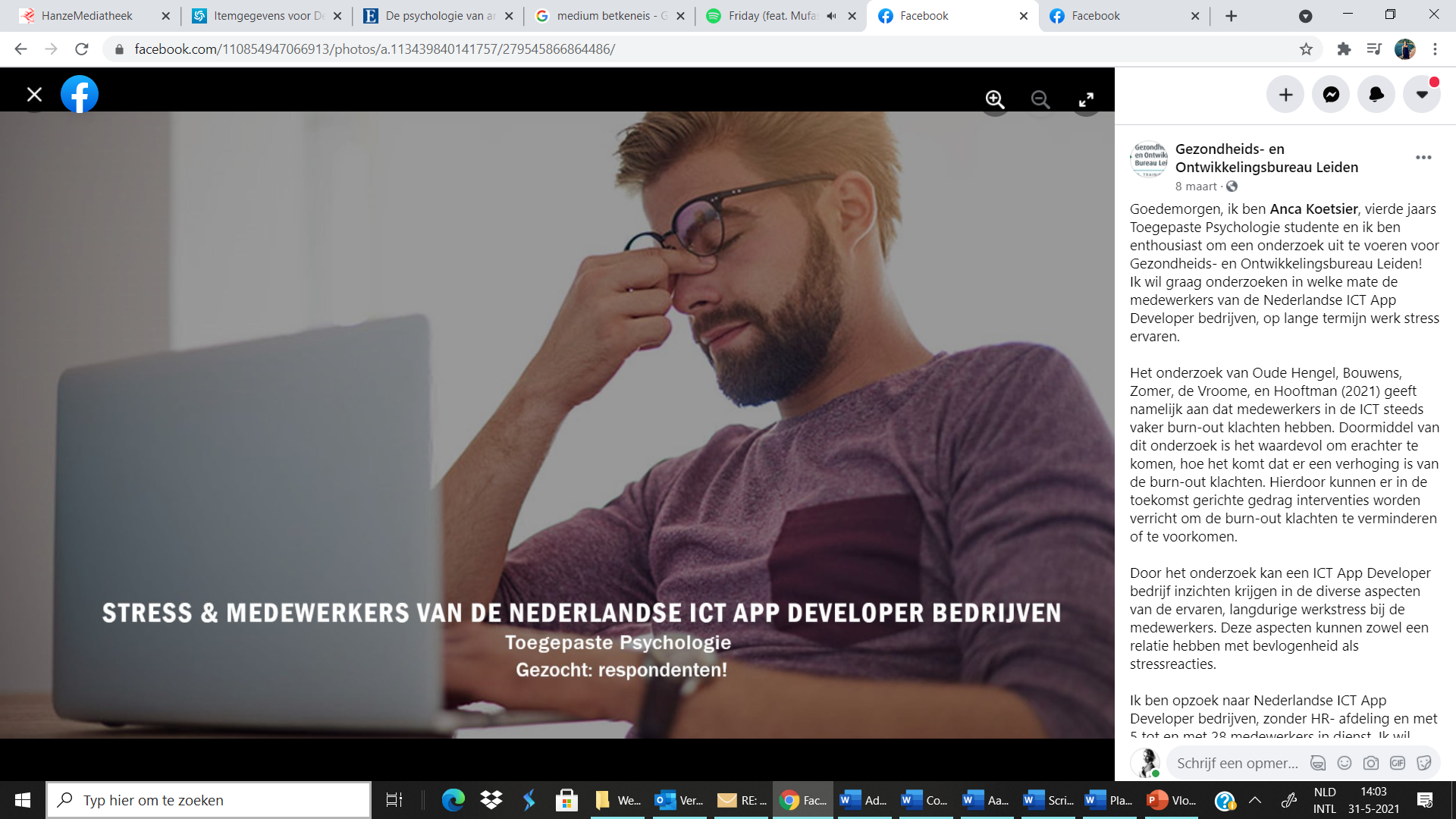 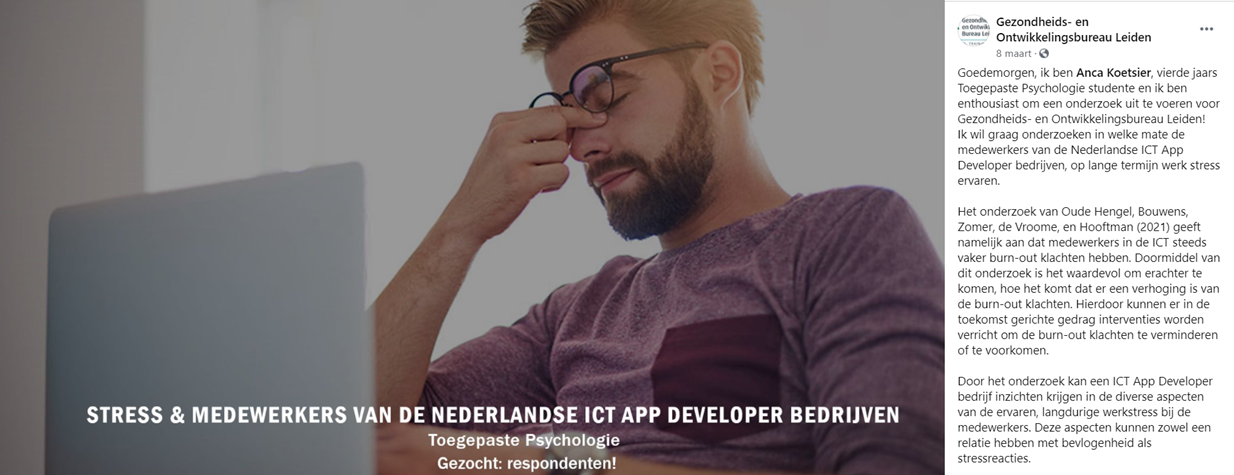 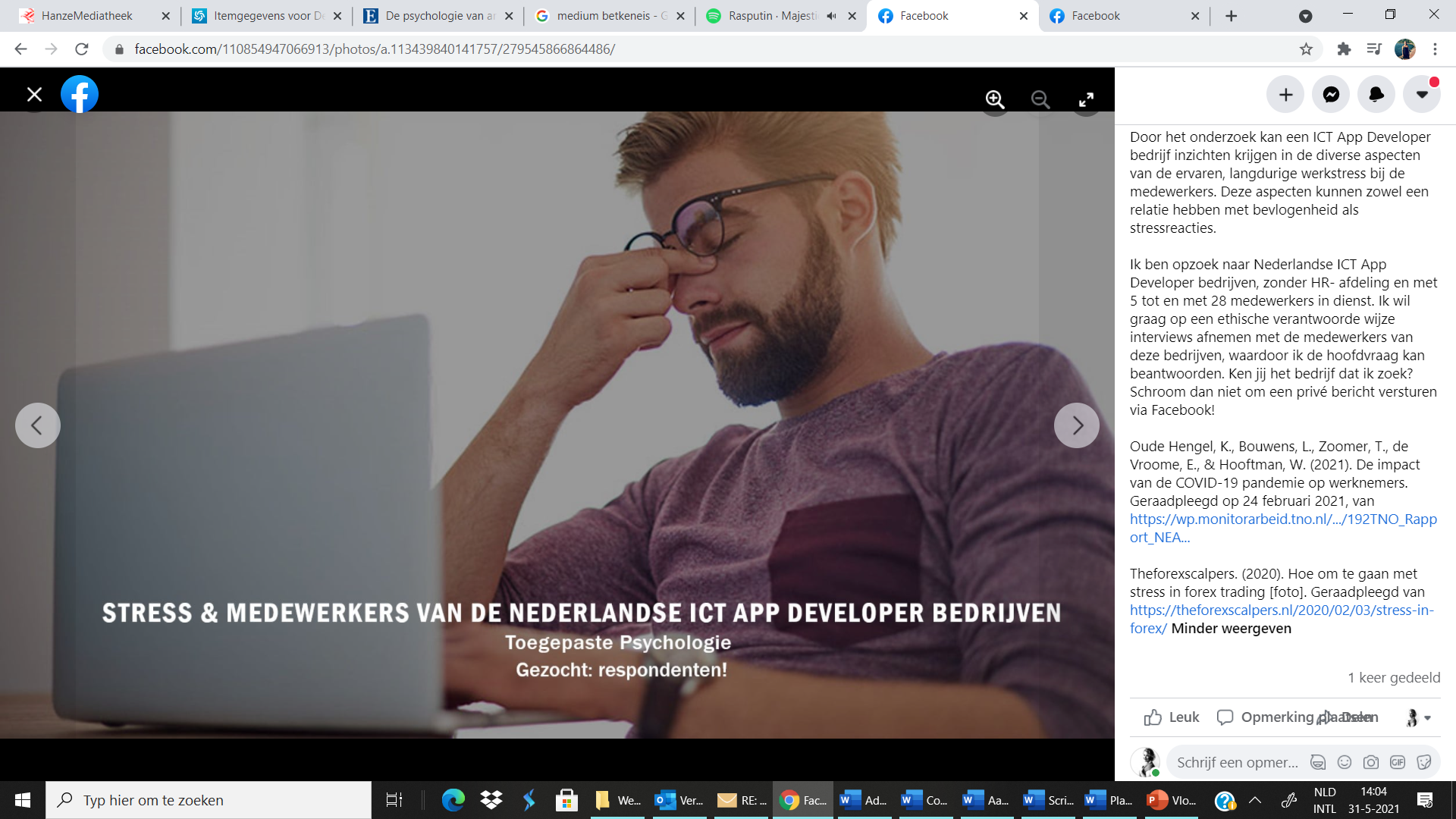 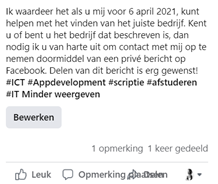 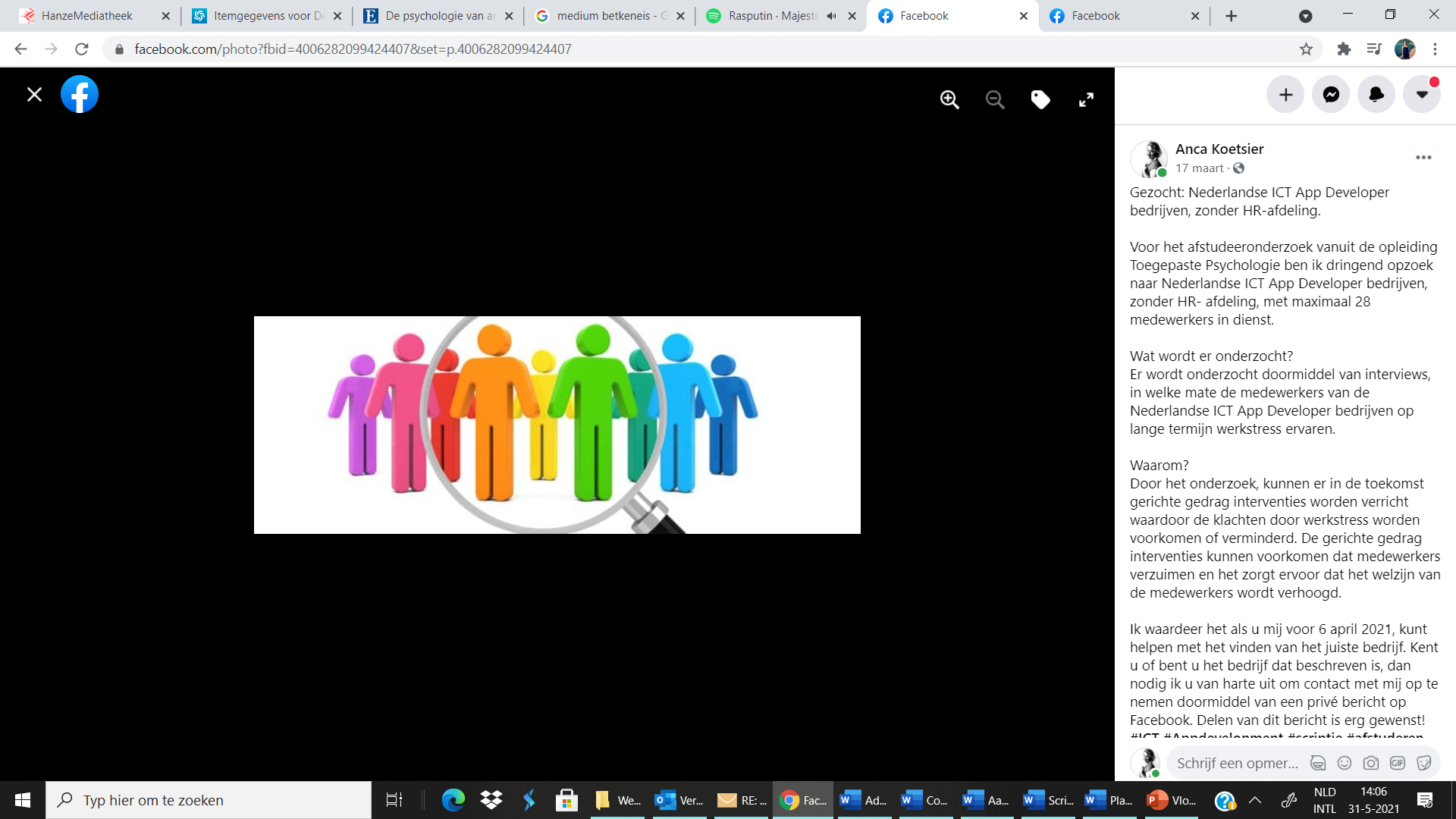 Paraguay, K. (2017). Respondenten. Geraadpleegd op 17 maart 2021, van https://markating.nl/5-tips-usability.../respondenten/ 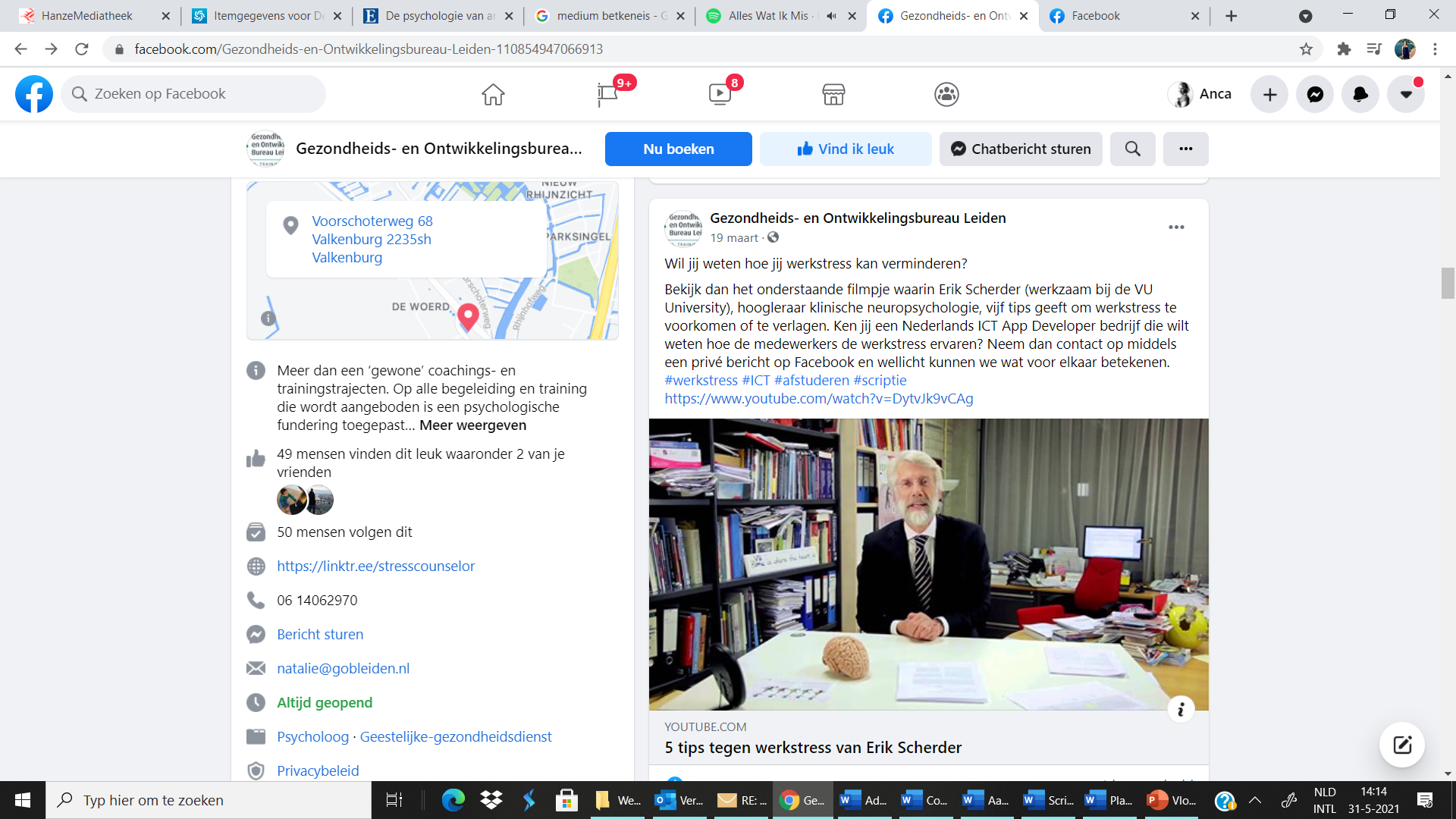 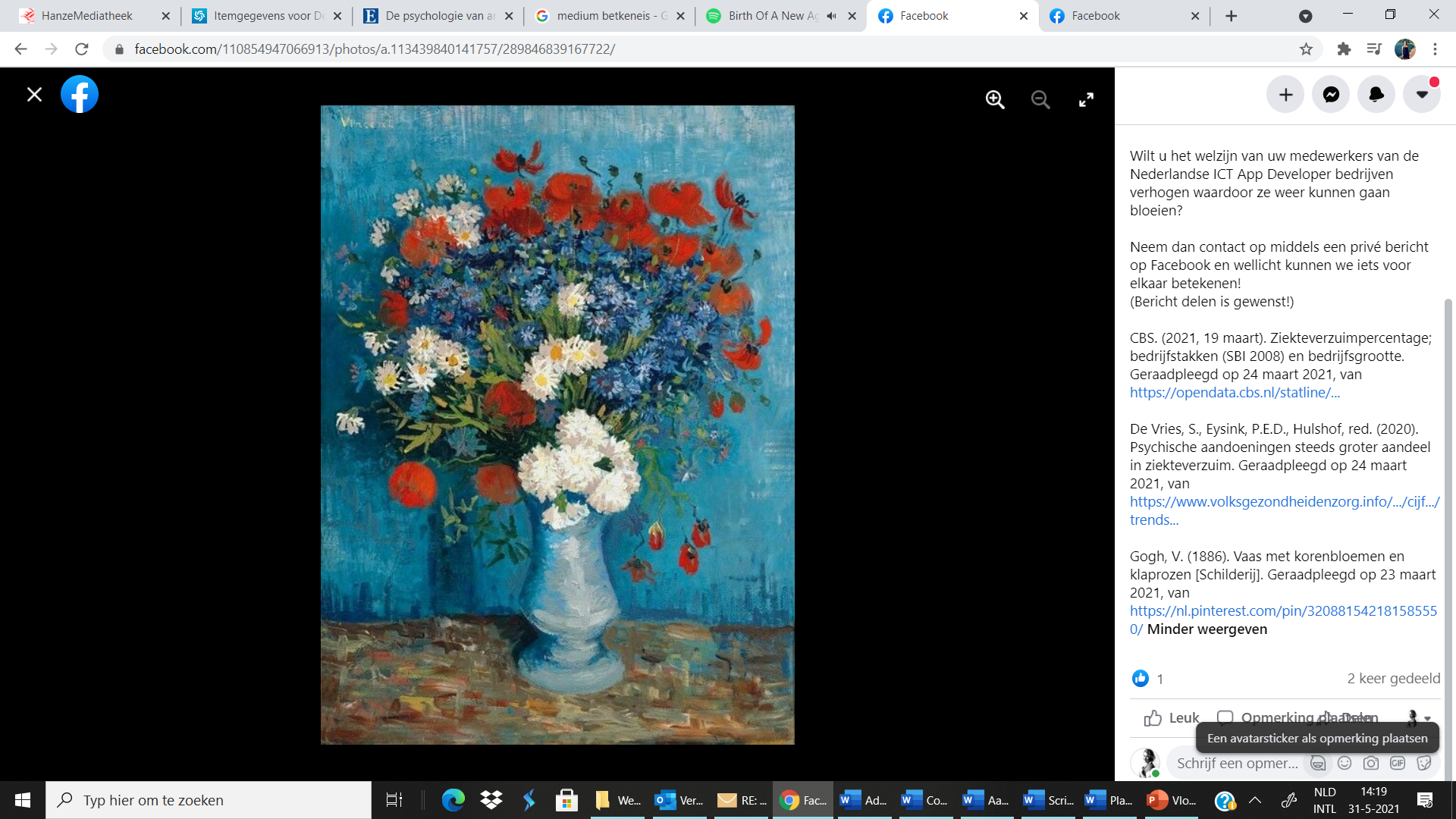 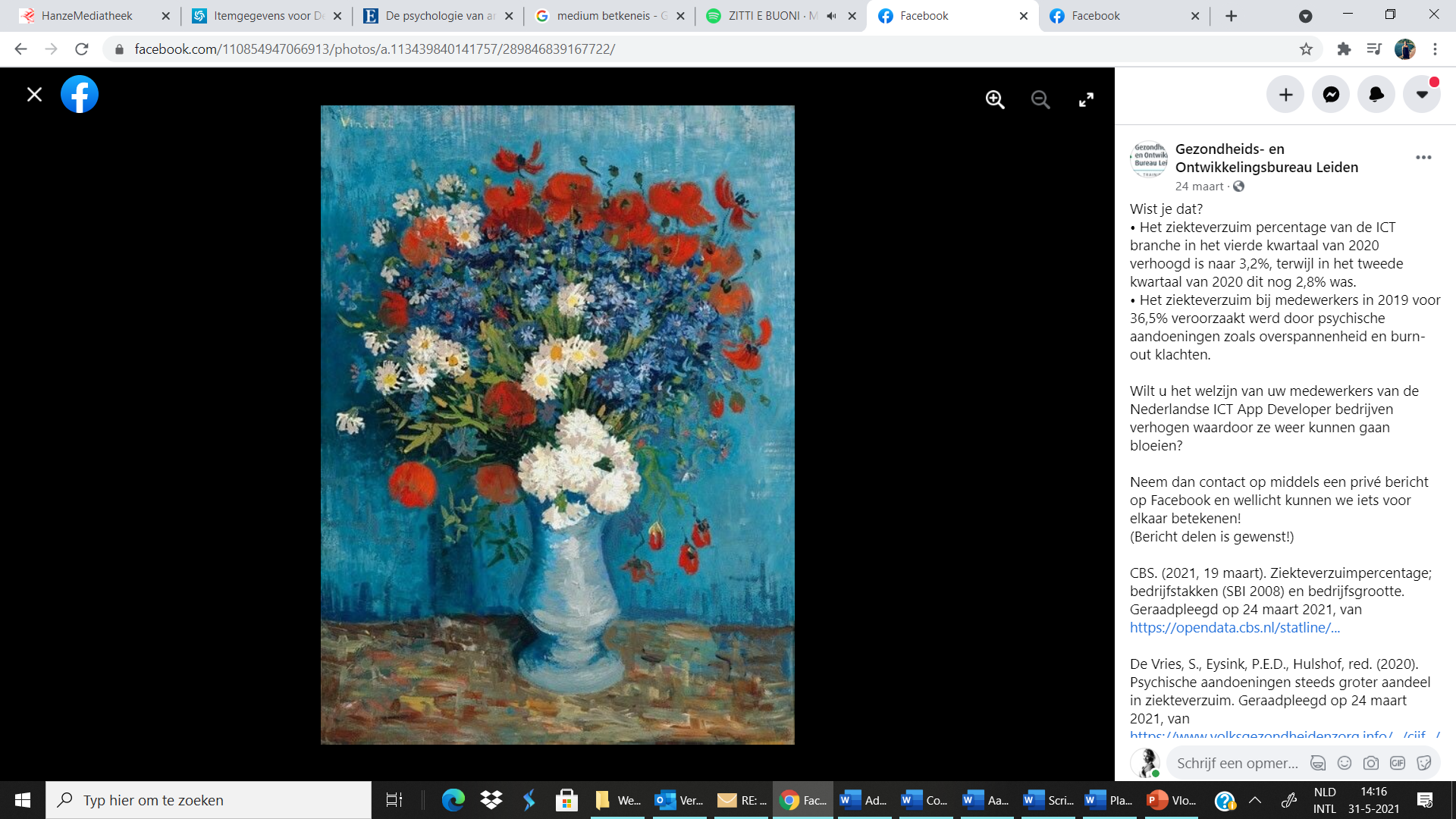 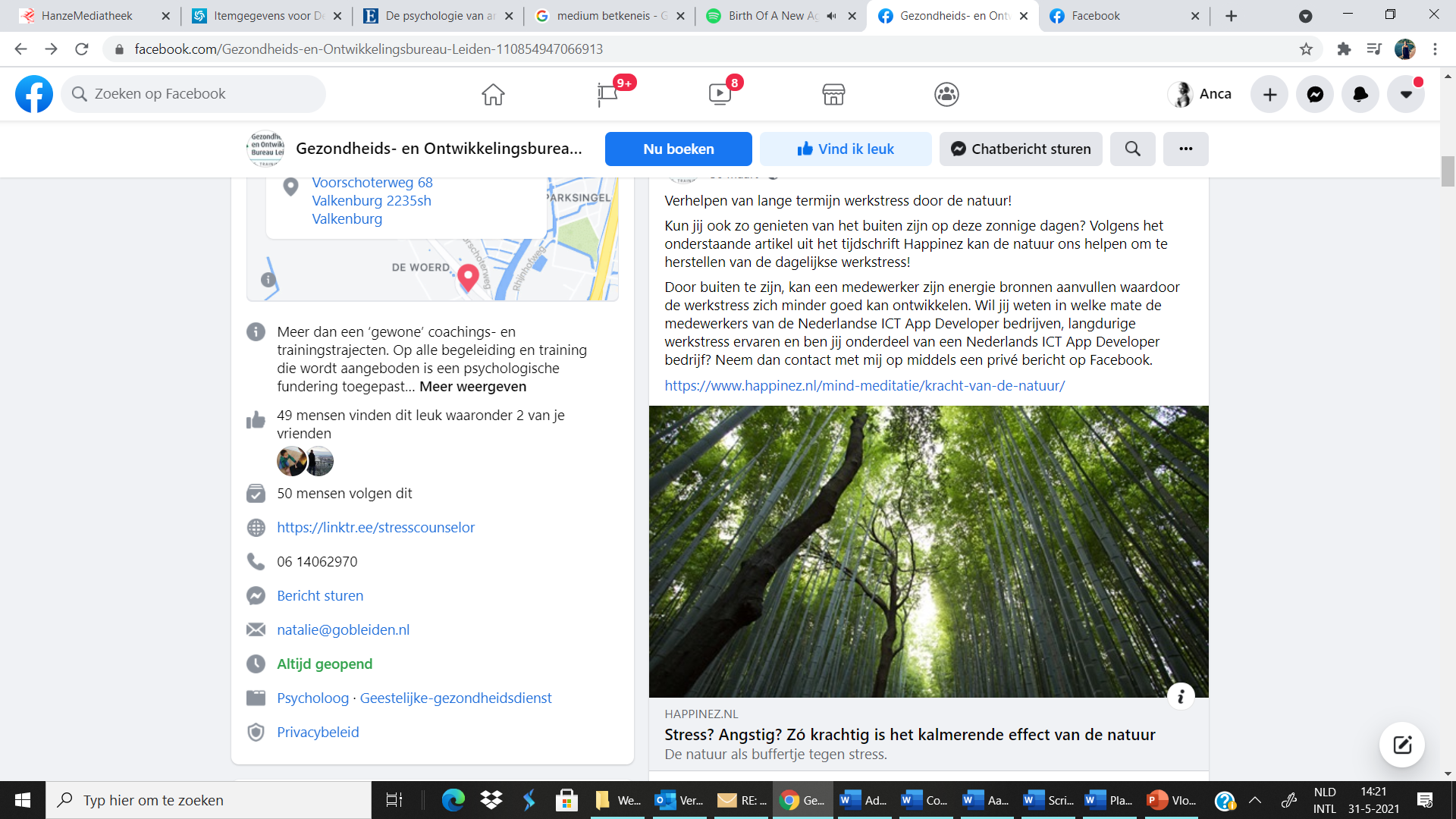 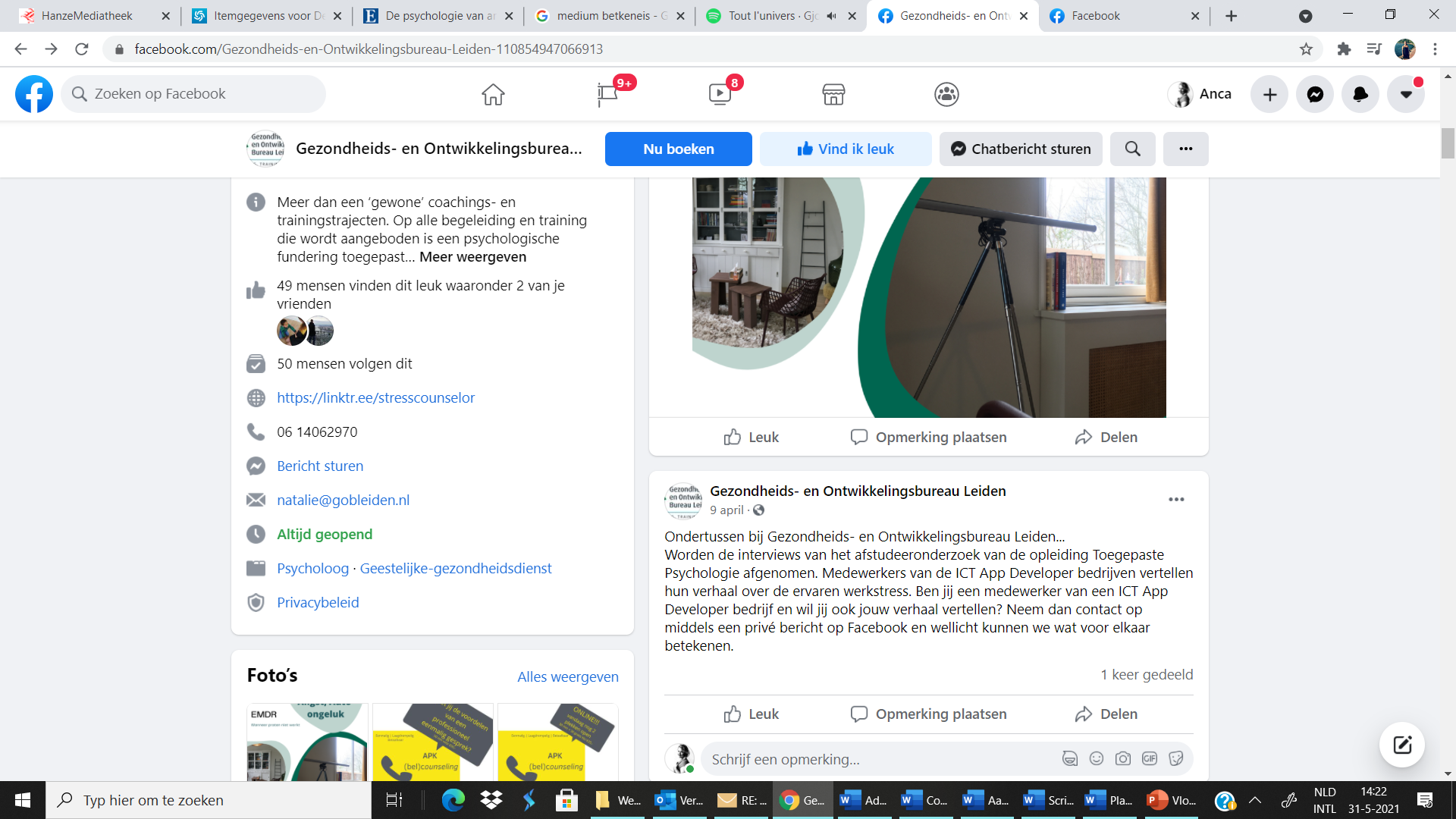 Bijlage 2: Het onderzoeksinstrument, expertKennismakenSmall- talk: ‘Fijn u te ontmoeten. Hoe was uw dag tot nu toe?’.Voorstellen.Tutoyeren.IntroductieBedanken.Toestemmingsformulier; opnameVertrouwelijkheid en anonimiteit.Onderwerp van het interview.Doel van het interview: ‘Doelgroep ICT medewerkers leren kennen waardoor er specifieke interviews over werkstress kunnen worden afgenomen. Hierdoor kan de hoofdvraag van het onderzoek: ‘Hoe ervaren medewerkers van Nederlandse ICT App Developer bedrijven werkstress?’  op een juiste wijze worden beantwoord.Resultaten van het interview : ‘Wilt u de samenvatting van het interview ontvangen?’Tijdsduur: Ongeveer 45 minuten.Vragen.PersoonsgegevensFunctie‘Kunt u mij vertellen hoe een normale werkdag er voor u uit ziet?’(Doelen/targets, sociale contacten, werkomgeving, krachten/belemmeringen, stressfactoren)Huidige situatie ICT medewerkers‘Hoe ziet een normale werkdag eruit voor de ICT medewerkers?’(Doelen/targets, sociale contacten, werkomgeving, hulpmiddelen)Zelfondermijning‘In hoeverre denkt u dat ICT medewerkers zich gestrest voelen?’ Stressoren, persoonlijke hulpbronnen, energiebronnenOpdracht Nearpod uitleggen:   Naar de volgende site gaan: https://nearpod.com/ en code invullen bij Students, enter code.  Deelnemer krijgt een vraag, de deelnemer mag op Nearpod het antwoord beschrijven in: tekst, tekeningen, afbeeldingen. De volgende vraag wordt gesteld in Nearpod: ‘Wat zijn de oorzaken van werkstress bij ICT medewerkers?’‘Kunt u mij uitleggen wat u heeft gemaakt?’Doorvragen: ‘Wat merkt u fysiek aan de ICT medewerkers als zij werkstress ervaren?’‘Wat merkt u psychisch aan de ICT medewerkers als zij werkstress ervaren?’‘Wat doen de ICT medewerkers zelf om de werkstress te verminderen?’‘Wat doet … om de werkstress bij ICT medewerkers te verminderen?’‘In hoeverre speelt de werkomgeving een rol bij de ervaren, werkstress bij ICT medewerkers?’‘Wat is de invloed van de corona crisis op de ervaren, werkstress bij ICT medewerkers?’(‘Waar merkt u dat dan aan?’ ‘Hoe uit zich dat?’)‘Kunt u mij een voorbeeld geven van een situatie waarin ICT medewerkers werkstress ervoeren?’Jobcrafting ‘In hoeverre ziet u variatie in de manier waarop ICT medewerkers hun baan invullen?’Toevoegingen‘Wat vindt u zelf belangrijk als het gaat om het voorkomen van werkstress?’‘Zijn er zaken die u aan dit interview wilt toevoegen of die we nog niet besproken hebben?’ EindsamenvattingVragenAfsluitingBedanken.‘Hoe vond u het interview gaan?’Bijlage 3: Het onderzoeksinstrument, respondenten KennismakenSmall- talk: ‘Fijn u te ontmoeten. Hoe is uw weekend geweest?’ Voorstellen.Tutoyeren.IntroductieBedanken.ToestemmingsformulierVertrouwelijkheid en anonimiteit.Onderwerp van het interview.Doel van het interview: Gegevens verzamelen om zo te bekijken of het relevant is om coachen, counseling of training op het gebied van werkstress aan te bieden aan medewerkers van ICT App Developer bedrijven, waardoor zowel de lichamelijke als psychische gezondheidsproblemen bij medewerkers verminderd of voorkomen kunnen worden. Tijdsduur: Ongeveer 60 minuten.Vragen.PersoonsgegevensFunctie‘Kunt u mij vertellen wat voor functie u vervult?’‘Kunt u mij vertellen hoe een normale werkdag er voor u uit ziet?’(Doelen/targets, sociale contacten, werkomgeving, krachten/belemmeringen)Rolstressoren‘In hoeverre is het duidelijk wat uw taken en bevoegdheden zijn?’Tevredenheid op het werk en verbinding met het bedrijf‘Hoe tevreden bent u over het werk?’‘Kunt u mij wat vertellen over uw verbondenheid met het bedrijf?’  Jobcrafting‘In hoeverre zoekt u actief naar uitdagingen op het werk?’(verandering in taken, verandering in sociale relaties, cognitief herwaarderen)RolstressorenUitleg vragen: Ik ga u zo vragen om te beoordelen waar u nu staat op de schaal van 1 tot en met 10. 1 houdt in dat u totaal geen energie en tijd in een levensdomein steekt en 10 houdt in dat u alle tijd en energie in een levensdomein steekt.  ‘Hoeveel tijd en energie steekt u daadwerkelijk in uw werk, op een schaal van 1-10?’ ‘Wat betekent het cijfer voor u?’‘Wat is de reden dat u gekozen heeft voor het cijfer... en niet het lagere cijfer ... ?’‘Waar op de schaal wilt u in de toekomst komen te staan?’‘Wat is er dan anders?’‘Hoeveel tijd en energie steekt u daadwerkelijk in uw privé leven, op een schaal van 1-10?’ ‘Wat is de reden dat u gekozen heeft voor het cijfer... en niet het lagere cijfer ... ?’‘Waar op de schaal wilt u in de toekomst komen te staan?’‘Wat is er dan anders?’‘In hoeverre bent u tevreden met beide cijfers?’SamenvattingZelfondermijning‘In hoeverre voelt u zich gestrest?’Stressoren, persoonlijke hulpbronnen, energiebronnenOpdracht Nearpod uitleggen:   Naar de volgende site gaan: https://nearpod.com/ en code invullen bij Students, enter code.  Deelnemer krijgt een vraag, de deelnemer mag op Nearpod het antwoord beschrijven in: tekst, tekeningen, afbeeldingen. De volgende vraag wordt gesteld in Nearpod:‘Wat kan bij u een oorzaak van werkstress zijn?’‘Kunt u mij uitleggen wat u heeft gemaakt?’‘Wat houdt werkstress voor u in?’‘Wat doet u zelf om de werkstress te verminderen?’‘Wat doet het bedrijf om de werkstress te verminderen?’‘In hoeverre speelt de corona crisis een rol bij de ervaren werkstress?’‘Wat vindt u zelf belangrijk als het gaat om het voorkomen van werkstress?’‘ In hoeverre voelt u zich onzeker in uw baan?’‘Indien onzeker: Waarover voelt u zich onzeker?’SamenvattingToevoegingen werkstress‘Zijn er zaken die u aan dit interview wilt toevoegen of die we nog niet besproken hebben?’ EindsamenvattingVragenAfsluitingBedanken.‘Hoe vond u het interview gaan?’Resultaten van het interview: ‘Wilt u het transcript van het interview ontvangen?’Bijlage 4: Samenvatting interview expert‘Kunt u mij vertellen hoe een normale werkdag er voor u uit ziet?’De vergaderingen starten meestal om 9 uur of half 10. Bij het bedrijf waar de expert werkt kunnen ze zelf de tijd indelen. Als de expert geen vergaderingen heeft dan gaat de expert beginnen aan de mail en aan alle andere klusjes die de expert nog heeft liggen. Dat gaat door tot aan de lunch. De expert probeert dan om even te stoppen om te lunchen. Daarna werkt de expert door tot vijf uur. Het wil ook wel gebeuren dat de expert s ’avonds na het eten nog wat werk verricht. De vergaderingen die de expert voert gaan over verschillende onderwerpen die gerelateerd zijn aan vitaliteit, well being en gezondheid.  De expert heeft zeker vier vergaderingen op een dag dat kan uitwijken naar acht vergaderingen op een dag. Het bedrijf waar de expert werkt probeert steeds vaker overleggen te plannen van een half uur in plaats van een uur. De expert benoemde het volgende effect van het korter vergaderen: ‘Het is efficiënter en je hoeft niet continu naar het scherm te turen. Doordat het efficiënter is, is het soms ook wel wat minder gezellig.’ De expert werkt thuis. Doordat de expert thuis werkt, werkt de expert efficiënter. Daarnaast is de expert minder tijd kwijt aan andere zaken. De expert denkt dat de medewerkers productiever werken als zij thuis werken. De expert verteld dat er wel een gevaar in het thuiswerken schuilt. Dit hoort de expert van andere collega’s. Zo zijn er geen rust/ontspannen momenten meer tussen de verschillende vergaderingen. Daarnaast had de expert gehoord dat de medewerkers langer doorgaan met het werk. Er is geen eindtijd meer lijkt het. Normaal gesproken is de eindtijd rond een uur of 5. Hierop vertelde de expert: ‘Rond een uur of vijf zie je de collega’s vertrekken en dan denk je ik ga de werkdag ook beëindigen.’ Dat is in tijden van de corona crisis niet het geval.Het bedrijf werkt internationaal. De expert vertelde daarover: ‘We zijn een wereldwijd bedrijf, waardoor de medewerkers in verschillende tijdzones leven en werken. Er zijn Nederlandse medewerkers die tot heel lang in de avond door werken. Dan vinden ze het voor zichzelf ook een soort van verplichting dat ze gewoon om 9 uur in de ochtend gaan starten, terwijl dit niet hoeft.’ De expert vertelde dat dit wellicht komt omdat de medewerkers in een Nederlandse organisatie werken waar het idee heerst dat zij beschikbaar moeten zijn. Werk en privé balans bij de medewerkers was voor de corona crisis, een probleem bij het bedrijf. De medewerkers die IT werk uitvoeren die moeten vaak werken met medewerkers uit bijvoorbeeld Amerika of China waardoor het voorkomt dat ze op flexibele tijden moeten werken. Het bedrijf doet aan tijd, onafhankelijk werken. Dat houdt in dat de medewerkers de tijd zelf kunnen indelen en ook zelf mogen bepalen waar ze werken. Voor de corona crisis was het erg normaal dat de medewerkers één dag per week thuis gingen werken. Het verzuim in het bedrijf is een stuk lager geworden sinds de medewerkers thuis werken. Daarin merkte de expert wel dat de medewerkers steeds meer lichamelijke klachten kregen. Dat kwam bijvoorbeeld naar voren doordat niet iedereen een goede thuis-werkplek op orde had. De mentale klachten bij het bedrijf zijn niet verhoogd door de corona crisis. Er is wel meer mentaal verzuim te zien onder de jongeren, in tijden van de corona crisis.  De medewerkers van het bedrijf houden contact met elkaar middels …. In … is er een koffiecorner ontwikkeld. In deze koffiecorner kunnen de medewerkers met elkaar contact leggen. Vanaf maart 2021 is er minder contact in deze koffiecorner. Vroeger plande ze koffiemomenten in, dit doen ze niet meer in het heden. Daarnaast zijn er diverse team meetings. Deze team meetings worden vaker gepland dan voor de corona crisis. Door de team meetings houden de meeste medewerkers de connectie met het bedrijf. Daarnaast worden er diverse andere social events gepland. De medewerkers zijn er aan gewend dat ze hun collega’s minder vaak zien. Daarnaast is er voor de expert een gezamenlijke lunch tijd dat erg goed werkt.  De expert gaat op sommige momenten nog wel naar het kantoor. Hierin vindt de expert het raar dat het bedrijf in een hybride toestand leeft; sommige medewerkers zijn wel op kantoor en de andere medewerkers werken thuis. Als de expert dan op het kantoor is, moet de expert de medewerkers toch digitaal ontmoeten. In het heden komen de medewerkers vaak op het kantoor met een doel. Vroeger kwamen de medewerkers op het kantoor voor de gezelligheid. Zo zei de expert vorige week tegen een collega: ‘Toen iemand vroeg kom je ook naar het kantoor? Ik zei toen nee, ik heb te veel meetings.’ De expert dacht toen; dat was de reden vroeger om naar kantoor te gaan, nu is het de reden om niet naar kantoor te gaan. Als iedere medewerker weer naar het kantoor kan gaan is het functie van het kantoor nog steeds hetzelfde; je gaat er naar toe om elkaar te zien en te spreken.  ‘Wat zijn de oorzaken van werkstress bij ICT medewerkers?’Werkdruk en veel taken zijn oorzaken van werkstress bij ICT medewerkers. Werkdruk is als de medewerkers veel werk en taken moeten voltooien. Een oorzaak van werkstress bij ICT medewerkers kan zijn dat het onduidelijk is wat de taken en de bevoegdheden voor de medewerkers zijn. De volgende vraag komt vaak naar voren: ‘Wat kan jij doen en waar heb jij invloed op?’ Een voorbeeld van dat de taken en bevoegdheden onduidelijk waren was dat er taken van het bedrijf(A) overgeheveld moesten worden naar een ander bedrijf(B). Daarin blijft het onduidelijk wie welke taken verricht. Het gebeurt vaak dat het bedrijf (A) nog taken verricht die het andere bedrijf(B) eigenlijk moet verrichten. Het bedrijf (A) voert de taken dan alsnog uit omdat ze denken dat ze het beter kunnen en sneller kunnen dan bedrijf (B). Daarnaast wil bedrijf (A) de klant helpen. Het helpen levert dan bedrijf (A) ook stress op omdat zij dat eigenlijk niet meer mogen doen, het zijn extra taken op hun huidige takenpakket. Stress uit zich dan doormiddel van gefrustreerdheid en boosheid. Dit ontstaat omdat er beslissingen worden genomen door het hoger management. Het hoger management denken dat het een slim idee is om de taken te verschuiven naar het bedrijf (B).  Medewerkers die deze taken verrichten weten dat het helemaal niet handig is om deze taken te verschuiven naar bedrijf (B). Daarbij merken ze ook dat het verschuiven van de taken niet goed is voor de klant. Als dit gebeurt praten de medewerkers er veel over met elkaar. Er wordt veel tijd verspilt daarmee; dat is ook niet efficiënt. Het bedrijf heeft heel veel processen en tools, daar worden medewerkers gefrustreerd van.  Zo vertelde de expert: ‘Als je iets wilt dan moet je eerst 8 processen door en 10 tools invullen voordat je überhaupt iets kan bereiken. Terwijl als je logisch nadenkt, dat wat jij wil soms gewoon echt de meest goede optie is.’ Dat zijn zaken die zowel frustreren als stress opleveren bij medewerkers. Daarnaast had de expert opgeschreven tijdens de opdracht, dat een oorzaak van werkstress, geen eigen controle is. Als dit voorkomt, uit zich dat in frustratie maar het uit zich ook wel in dat medewerkers zich gaan distantiëren van de baan. Medewerkers gaan hierdoor erg klagen, dat ziet de expert veel. Dan zien de medewerkers het bedrijf niet als het bedrijf waar ze voor werken, er ontstaat een afstand.Het bedrijf biedt een long life- employment. Als medewerkers 25 jaar werken bij het bedrijf, dan hebben ze een hele historie met het bedrijf. Zo konden er vroeger bepaalde zaken wat nu echt niet meer kan. Deze medewerkers hebben deze veranderingen meegemaakt. Sommige medewerkers kunnen hier makkelijker mee omgaan dan andere medewerkers. De expert ziet bij de oudere populatie (wat veel aanwezig is in het bedrijf) dat een aantal medewerkers blijven hangen in het geklaag. Dit geldt niet voor iedereen maar de expert ziet het wel gebeuren. ‘Wat merkt u fysiek aan de ICT medewerkers als zij werkstress ervaren?’Medewerkers krijgen last van de rug. De expert weet alleen niet of dat een link heeft met stress. Medewerkers die stress ervaren hebben het vaak over hoofdpijn. Daarnaast hebben zij ook wel klachten aan het bewegingsapparaat.‘Wat doen medewerkers zelf om werkstress te verminderen?’Vanuit de arbo dienst wordt er van alles aangeboden aan de medewerkers om gezond te blijven. De vraag is of de medewerkers dat gebruiken. Het feit is dat ze moeten zorgen voor voldoende ontspanning, zodat de energie balans goed blijft. De expert denkt dat de gemiddelde medewerker wel slim genoeg is omdat te snappen en te weten. Het bedrijf voert verschillende interventies uit. Het bedrijf is net gestart met … . Daarnaast heeft het bedrijf meegedaan aan een programma met een stappenteller. Ook heeft het bedrijf een hele tijd een fitness locatie gehad. De medewerkers zijn in het algemeen ook erg gezond en er is een laag ziekteverzuimpercentage. De expert hoopt dat doordat medewerkers van deze middelen gebruik maken, de medewerkers minder werkstress ervaren. De expert vertelt vaak aan de managers hoe stress werkt, wat stress signalen zijn en hoe ze hier mee om kunnen gaan. De expert hoopt dat dit effect heeft om werkstress tegen te gaan. Daarnaast heeft het bedrijf ook een life-coach die medewerkers met de werk en privé balans kan helpen. Veel medewerkers sporten flink, maar er zijn ook veel medewerkers die helemaal niet sporten. Er zijn best een aantal medewerkers die niet helemaal gezond zijn. Elk jaar kunnen de medewerkers een health check krijgen. Er is een club met medewerkers die gezond bezig is, begrijpt hoe bepaalde zaken werken en gezellig meedoen met de activiteiten die het bedrijf aan ze biedt. Deze medewerkers vinden de activiteiten hartstikke interessant en leuk. Daarnaast is er een club met medewerkers die weten dat ze niet gezond bezig zijn en meer hun kop in het zand steken.   ‘In hoeverre denkt u dat ICT medewerkers zich gestrests voelen?’ Het bedrijf zit in een reorganisatie. Het gebeurt vaker dat het bedrijf aan het reorganiseren is. Dit levert de medewerkers onzekerheid op; ze weten bijvoorbeeld niet of ze hun baan blijven houden.  Dat is een factor van werkstress. De tijd tussen het plan van een reorganisatie en het uitvoeren van een reorganisatie duurt lang bij het bedrijf. Sommige medewerkers kunnen hier prima mee omgaan, die leven bij de dag en andere medewerkers raken hiervan helemaal van de leg. Als medewerkers van de leg raken, zijn ze niet meer zo productief. Er wordt bijvoorbeeld meer gekletst dan anders. Het bedrijf ziet dat daardoor een beetje verzuim ontstaat. Daarnaast is er in het algemeen onzekerheid; het bedrijf kijkt vaak of andere bedrijven het werk kunnen overnemen. Hierdoor is het altijd onzeker of je de baan nog hebt of niet. Er zijn veel veranderingen.Het verzuim bestaat uit zowel fysieke als psychische klachten. De helft van het verzuim bij het bedrijf wordt veroorzaakt door fysieke klachten en de andere helft wordt veroorzaakt door psychische klachten. Er zijn wel medewerkers die zich gestrest voelen, maar dit is wisselend; de ene medewerker voelt zich wel gestrest de ander niet.  Als het bedrijf kijkt naar de risico’s waarop medewerkers verzuimen dan is werkstress en kans op een burn-out altijd nummer 1 en nummer 2 qua risico. Dat zijn bij het bedrijf wel de gebieden waar een grote kans bestaat op uitval. Er worden veel trainingen gegeven aan managers met betrekking tot het herkennen van signalen van stress. De managers zijn daar best wel geoefend in. Als de managers dat merken dan hoopt de expert altijd dat ze het gesprek aangaan met de medewerker, of dat ze de medewerker verwijzen naar de arbodienst. Dat gebeurt ook wel. De managers kunnen heel veel taken zelf oplossen, dus hoeven niet altijd de medewerkers door te sturen naar de arbodienst. De manager kan bijvoorbeeld de vraag: ik weet niet goed hoe ik prioriteiten moet stellen, zelf oplossen. Dat doet de manager door het gesprek aan te gaan en te kijken of de werkzaamheden anders ingedeeld kunnen worden. Daarnaast kan de manager misschien in het gesprek vertellen dat wat de medewerker ervaart, hij of zij niet hoeft te ervaren. Een voorbeeld hierbij is dat een medewerker denkt dat er haast is bij bepaalde taken, terwijl dit niet zo is. Het bedrijf heeft vooral een preventieve benadering, daar zijn alle programma’s op gericht. Zo probeert het bedrijf te voorkomen dat medewerkers niet in het verzuim komen. Er zijn echter altijd medewerkers die de werkstress echt moeten ervaren voordat ze er iets mee gaan doen. Deze medewerkers doen pas echt iets met de werkstress als het ze overkomt. De expert weet niet hoe het komt dat de medewerkers hier niet iets eerder mee hebben gedaan. De expert denkt dat het heel erg in de persoon zelf zit of ze hier iets mee doen of niet. Als iets in herhaling gebeurt dan kan het wel zijn dat de medewerkers hier iets mee doen en tot actie komen.‘In hoeverre zie je variatie in hoe de medewerkers hun baan invullen?’ Daar heeft de expert niet goed zicht op. De expert kan zich voorstellen dat dit op verschillende manieren gebeurt. ‘Wat vind je zelf belangrijk als het gaat om het voorkomen van werkstress?’Als medewerkers in ziekte vervallen kan het heel lang duren voordat ze herstellen. Dit heeft heel veel impact op de persoon en de gezinssituatie. Hierdoor vindt het bedrijf het belangrijk dat er zo min mogelijk medewerkers in het verzuim terecht komen. De zakelijke kant speelt natuurlijk ook mee; verzuim is niet goed voor het bedrijf. De persoonlijke kant vindt de expert wel iets belangrijker want er zijn mensen die een halfjaar tot een jaar uitgeschakeld zijn; die missen een deel van hun leven. Zo vertelde een collega aan de expert dat hij of zij hele dagen tot niks kwam en in bed lag.  Ervaringen met betrekking tot het interview:De expert vond het interview prima gaan. Het interview zette de expert aan het denken dat de expert toch op een eiland zit en niet zo heel veel weet van de medewerkers zelf. Dat komt ook door de rol die de expert vervult. 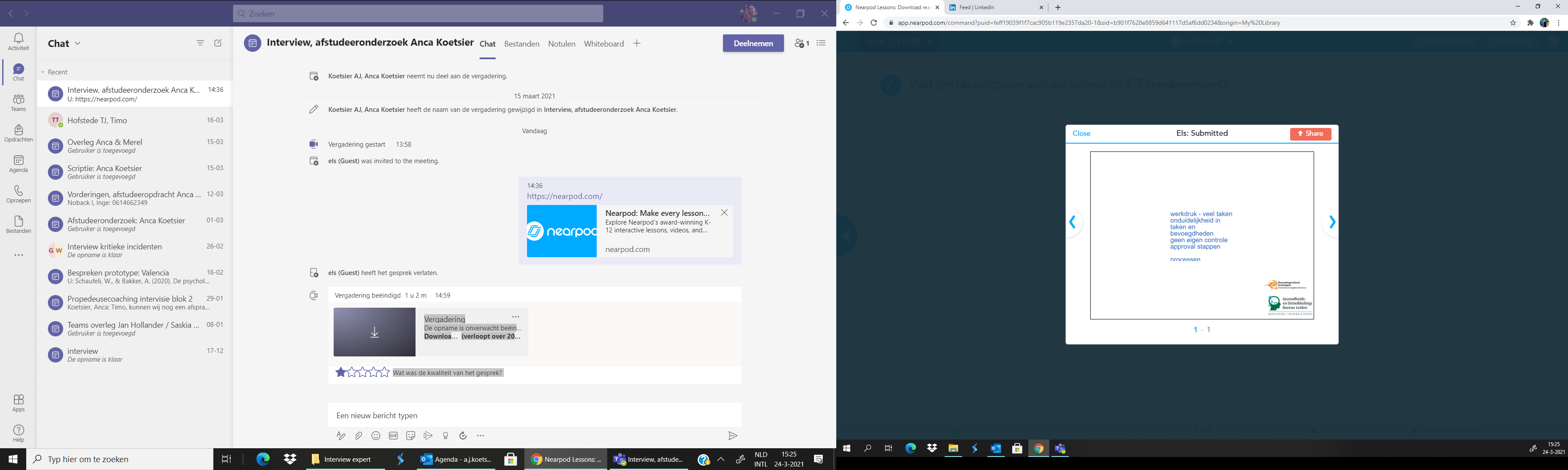 Bijlage 5: CodeboekBijlage 6 : Zorgvuldig omgaan met proefpersonen, respondenten en testkandidaten 
Zorgvuldigheidsmaatregelen onderzoek door studenten Toegepaste PsychologieOndergetekende(n) verklaart (verklaren) zonder voorbehoud en naar waarheid bijgaand formulier te hebben ingevuld in verband met in het kader van de opleiding Toegepaste Psychologie uit te voeren onderzoek.Datum: 10-03-2021Bijlage 7: De informatiebrief en het toestemmingsformulierGeachte heer/mevrouw , Allereerst wil ik u bedanken voor uw interesse in het onderzoek. In het onderzoek wordt er onderzocht in hoeverre u werkstress ervaart. In het onderzoek wordt er informatie vergaard hoe zowel lichamelijke als psychische gezondheidsproblemen door werkstress, bij ICT medewerkers voorkomen of verminderd kunnen worden. Lichamelijke gezondheidsproblemen door werkstress zijn bijvoorbeeld slapeloosheid, een verminderd afweersysteem en hartkloppingen. Daarnaast zijn psychische gezondheidsproblemen door werkstress bijvoorbeeld vermoeidheid, somberheid, concentratieverlies en afstandelijkheid. Het interview gaat ongeveer 60 minuten duren. Daarnaast werkt de onderzoeker onafhankelijk. Het interview wordt opgenomen doormiddel van Microsoft Teams. De gegevens van het interview worden strikt anoniem en vertrouwelijk verwerkt in een transcript. Een transcript is een geschreven weergave van een gesproken tekst. Nadat er een transcript is gemaakt, is het mogelijk om u het transcript toe te sturen zodat u het transcript kunt bevestigen. De opname van het interview wordt nadat het transcript is gemaakt, verwijderd.  U kunt het interview op elk gewenst moment stoppen zonder opgaaf van reden. Als er vragen of suggesties met betrekking tot het interview zijn, ben ik bereikbaar via het mailadres: …. Ik hoor graag snel van u, fijne dag nog!Met vriendelijke groet, 
Betreft: ‘Het onderzoek naar de ervaren, werk stress bij medewerkers van ICT bedrijven.’Door het toestemmingsformulier ondertekend te hebben, verklaar ik hierbij op een duidelijke wijze te zijn ingelicht over de methode, doel en de aard van het onderzoek.Ik begrijp dat:Ik de medewerking aan het onderzoek op ieder moment kan stoppen. Hiervoor hoef ik geen reden op te geven.De gegevens die voortkomen uit het interview, anoniem worden verwerkt in het adviesrapport. Hierdoor zijn de gegevens niet herleidbaar naar een persoon. De opname die gemaakt wordt voor het interview, vernietigd gaat worden na uitwerking van het interview. Ik verklaar dat ik:Geheel vrijwillig deelneem aan het onderzoek. Toestemming geef om de uitkomsten van het interview geanonimiseerd te laten verwerken in een adviesrapport.  Toestemming geef om het interview doormiddel van Microsoft Teams op te nemen. Naam:Datum:Handtekening:Onderzoeker: De aard, methode en het doel van het onderzoek heb ik zowel mondeling als schriftelijk toegelicht. Ik verklaar dat ik bereid ben om de nog komende vragen naar vermogen te beantwoorden. Naam: Datum: Handtekening: Bijlage 8: Afbeeldingen respondenten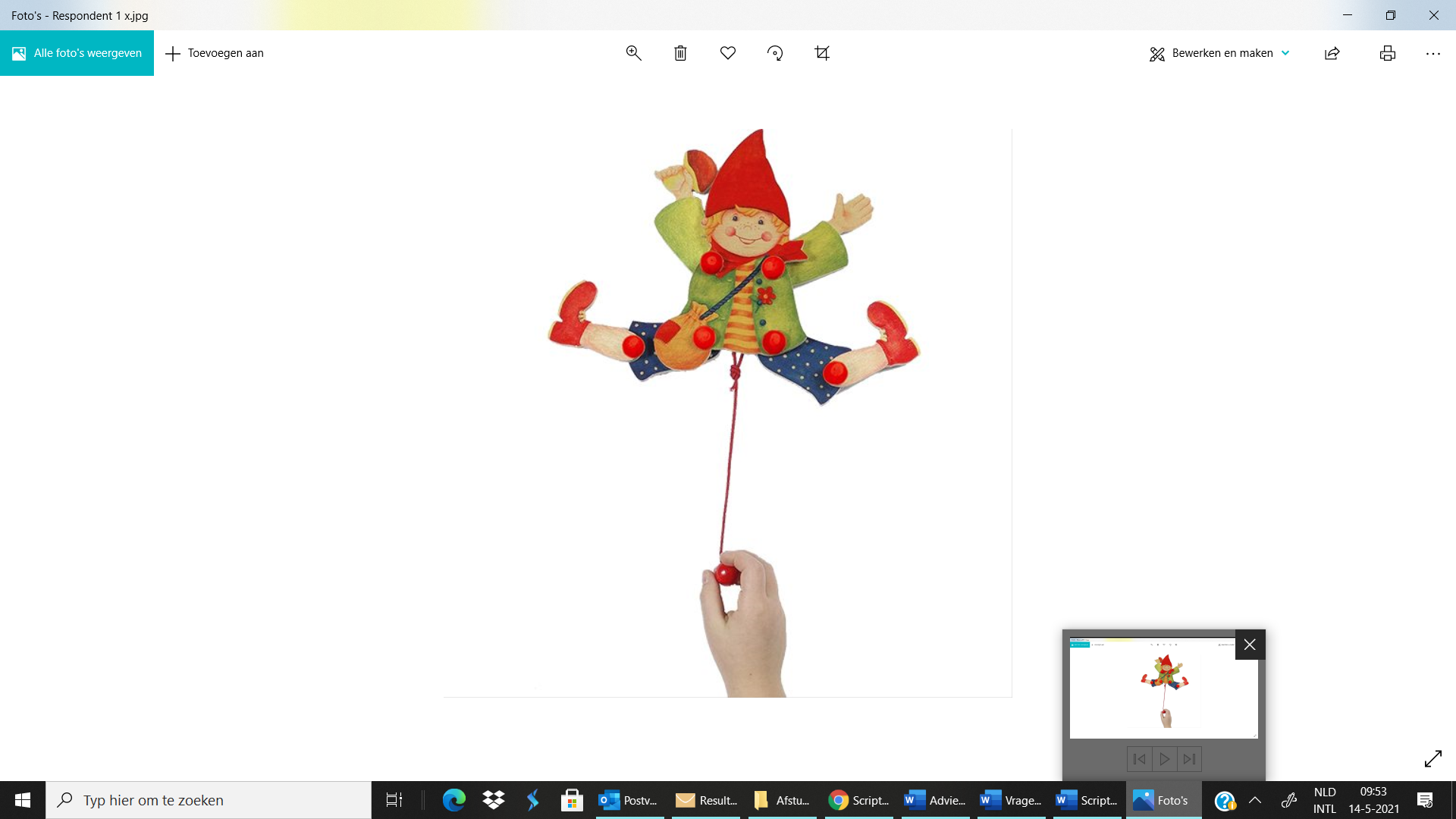 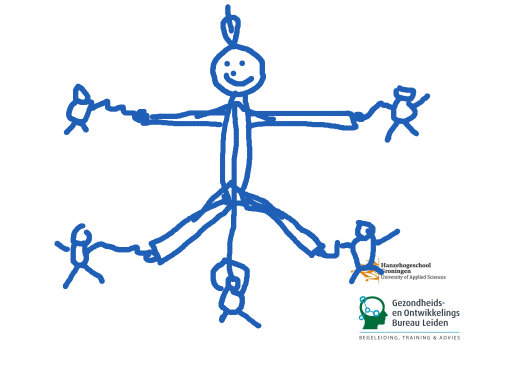 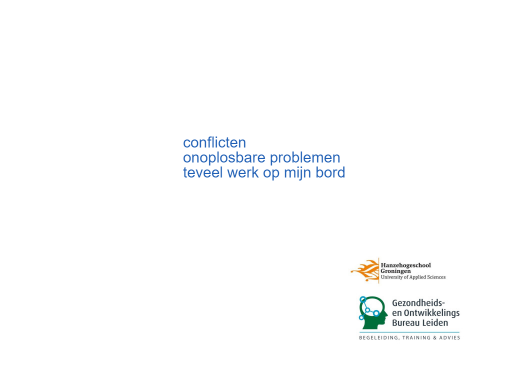 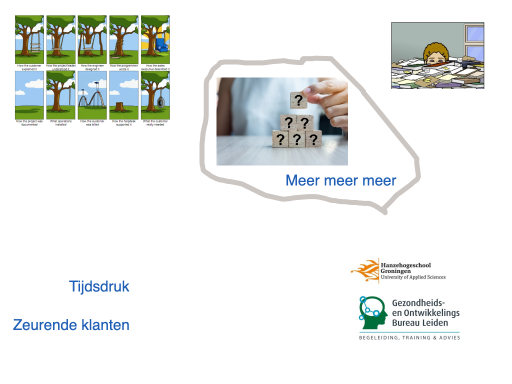 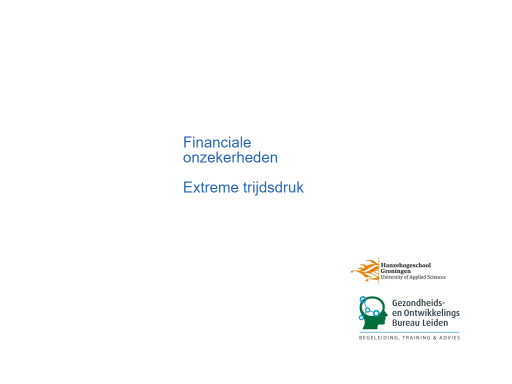 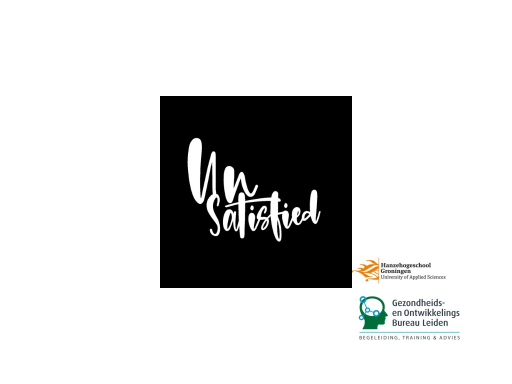 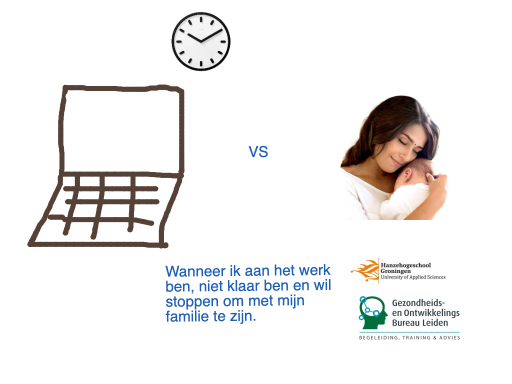 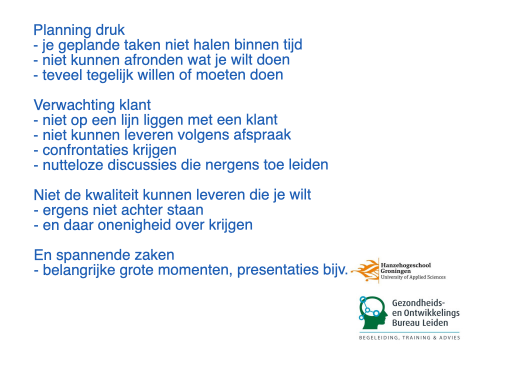 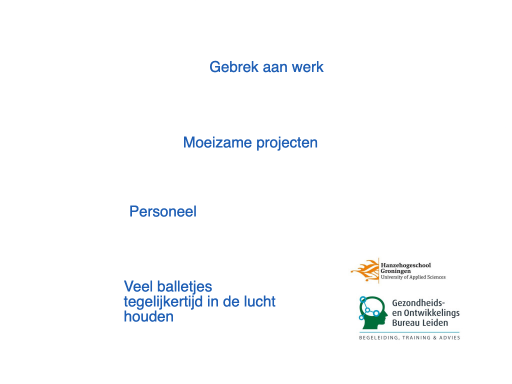 FunctieAantal respondentenCodeBijzonderhedenDirecteur31R_D, 2R_D, 3R_DSoftware ontwikkelaar21R_S, 2R_SSoftware ontwikkelaar en systeembeheerder11R_SSGrafisch ontwerper11R_GParttime werkzaam binnen het NIAD-bedrijf.Project en accountmanager11R_PATeamleider11R_TVanwege een burn-out, uitgevallen op het werk.   ThemaCodeOmschrijvingVoorbeeld uit de data1. Ervaren werkstressDe mate van en de gevolgen van werkstress.“Op dit moment wel aardig ja... Vooral omdat ik vertelde dat het gewoon druk is…er zijn ook nog een keertje moeilijke projecten. Dus dingen die niet echt vanzelf lopen. Dus ja, dat zijn wel …, stressmomenten.”2. StressorenOorzaken van werkstress.“ Ja, nou financiële onzekerheden. Dat is dus vooral omdat ik vroeger altijd uitleende en nu geld moet lenen. Dat vind ik geen prettig gevoel. En nou ja, daar lig ik ook gewoon van wakker.”2.1 RolconflictAls de rolverantwoordelijkheden in twee levensdomeinen tegenstrijdig aan elkaar zijn, wordt er van een rolconflict gesproken.“Daar zou ik eigenlijk nog wat omhoog willen. Dus ik wil die balans in de toekomst wat gaan veranderen zodat ik wat meer tijd heb voor de dingen die ik leuk vind om te doen, voor de hobby's.”2.2 Taakeisen Hoge taakeisen en gelimiteerde energiebronnen leiden tot stressreacties en negatieve uitkomsten. Taakeisen zijn psychische, sociale of organisatorische aspecten van de baan dat constante en verplichte psychische of mentale inspanning vereisen.“Niet dat er constant mensen dingen van je verwachten. Dat zou van mij betreft mooi zijn, want dat is nu waarom dingen veel energie kosten… Dat je constant het gevoel hebt dat je moet opletten. Niet het gevoel dat je het echt los kan laten ofzo.”2.3 ZelfondermijningIndien een medewerker een hoge mate van zelfondermijning ervaart, voelt diegene zich gestrest. Dit leidt ertoe dat de medewerker meer fouten gaat maken.“Ik merk de laatste, ook wel een beetje het laatste eind, zeg maar het proces van toen ik uitviel... En dan, dan merk ik wel dat het, dat ik dan banger word om fouten te maken. Ook als iemand… beter is dat ik daar moeite mee kreeg… Ik werd ook meer. Ik weet niet of gehaast het goede woord is maar gewoon wat meer gespannen in alles… Dat ik daar heel veel zelfvertrouwen… verloren heb, onzekerheid er bij kreeg omdat ik ook merkte dat ik fouten maakte.”2.4 Effecten COVID-19 pandemieDe gevolgen van de COVID-19 pandemie op het werk.  “ Je kan niet even iemand aanspreken... Alles is gelijk een gesprek of je bent iemand uit zijn werk aan het houden en … dat zijn drempels. En daardoor verwatert eigenlijk wel een beetje de sociale contacten.”3. EnergiebronnenEnergiebronnen zijn de fysieke, sociale of organisatorische onderdelen in het werk die de medewerker kan helpen om de doelstellingen te behalen en uiteindelijk de werkstress te verminderen.“Wat ook wel een hele belangrijke is, die ik niet zo vaak nodig heb, maar die ik heel fijn vind om achter de hand te hebben. Ik heb een samenwerking met een ander bedrijf in … . Dat geeft heel sterk het gevoel dat je er niet alleen voorstaat.”3.1 TevredenheidIndien een medewerker een hoge mate van tevredenheid ervaart over het werk dan verlangt diegene niet meer van het werk dan wat er is.“Ik doe iets waar ik vanbinnen, heel warm van krijg. Ik vind de techniek fascinerend ik vind mijn collega's absoluut geweldig.”3.2 Verbinding Indien een medewerker een hoge mate van verbinding met het bedrijf ervaart, dan voelt diegene een connectie met het bedrijf.“Het is natuurlijk ook mijn eigen bedrijf dus dat zorgt natuurlijk sowieso wel voor veel verbinding.”3.3 Controle en autonomieIndien een medewerker een hoge mate van controle en autonomie ervaart op het werk, dan is het voor de medewerker mogelijk om in vrijheid, zelfstandig beslissingen te nemen en hier grip op te houden.“En voor de rest heb ik redelijk wat vrijheid ook nog. Ik mag de dag zelf inplannen in principe. … En de nou, alleen de programmeerklussen dan die worden, doen we met overleg. Maar zoals nu, bijvoorbeeld woensdag zit ik op kantoor maar s' maandags … thuis. Dus dan kan ik nog redelijk vrij zelf inplannen zeg maar op welk moment ik wat doe.”3.4 RolambiguïteitAls een medewerker rolambiguïteit ervaart, is het voor een medewerker onduidelijk hoe diegene de rol in het werk moet uitvoeren.“Dus ja, het is in die zin duidelijk wat mijn verantwoordelijkheden zijn. Dat is gewoon in principe alles. En mijn taken…dat vorm ik in die zin ook wel zelf in… het is niet onduidelijk.”3.5 Uitdagende taakeisenTaakeisen die inspireren omdat het moeilijk is. “Er komen gewoon heel veel uitdagingen langs.”3.6 Job craftingIndien een medewerker een hoge mate van job crafting ervaart, gaat diegene actief opzoek naar uitdagingen en energiebronnen.“Als ik denk dat het beter kan, dan wil ik het proberen dat altijd gewoon direct al te optimaliseren en gewoon wat voor te bedenken waardoor het makkelijker of sneller of slimmer of kwalitatiever beter kan gedaan worden. Dus daar ben ik ook wel vaak mee bezig.”3.7 Persoonlijke hulpbronnenPersoonlijke hulpbronnen zijn psychologische middelen of aspecten van het zelf dat geassocieerd kan worden met assertiviteit en het vermogen van de medewerker om zijn of haar omgeving succesvol te beïnvloeden en te beheersen.“Ik ben niet heel onzeker aangelegd.”Project / vak / studieonderdeel:AfstudeeropdrachtDocent / coach:Inge NobackOnderwerp:De ervaren, werkstress bij de medewerkers van de ICT App Developers bedrijven.Begin- en eindtijd van het onderzoek:08-02-2021 – 31-05-2021Beschrijving van het onderzoek(kort maar volledig):Doormiddel van een kwalitatief onderzoek wordt er onderzocht in hoeverre de medewerkers van de Nederlandse ICT App Developer bedrijven, werkstress ervaren. Het Job Demands- Resources Model fungeert als theoretisch kader voor het onderzoek. Voor het onderzoek wordt een literatuuronderzoek, een interview met een expert en interviews met respondenten uitgevoerd. Deze resultaten komen uiteindelijk in een adviesrapport te staan.Naam van de student(en):Handtekening:Anca Koetsier (368884) Aankruisen indien van toepassingAAankruisen indien van toepassingAAankruisen indien van toepassingABeantwoord onderstaande vragen als in de vorige kolom het vakje met  is aangekruist.BKan hier redelijkerwijs toch nog schade uit ontstaan? (kruis het juiste vakje aan)CKan hier redelijkerwijs toch nog schade uit ontstaan? (kruis het juiste vakje aan)C1Privacy / anonimiteitNeeJa1.1Ken je de naam van proefpersonen? Heb je adresgegevens?NeeJaXJaXHoe is de anonimiteit gegarandeerd? (Denk aan het niet opnemen van persoonlijke gegevens in een verslag, het veranderen van namen en gegevens enzovoort.)De data in het adviesrapport gaat anoniem worden beschreven, zo worden er geen persoonsgegevens vermeld in het adviesrapport. Hierdoor is de data niet herleidbaar naar de respondenten die hebben deelgenomen aan het onderzoek. 
Wanneer worden de gegevens vernietigd en wie is daar verantwoordelijk voor? Anca Koetsier is verantwoordelijk voor het vernietigen van de gegevens. De gegevens worden vernietigd na afloop van het verwerken van de gegevens die uit het interview komen. Als naam van proefpersoon of een bedrijf of dergelijke tóch wordt gepubliceerd, geven de betrokkenen daar dan expliciet toestemming voor?De naam van de proefpersoon of een bedrijf worden niet gepubliceerd. X1.2Ken je het e-mailadres van de proefpersonen?NeeJaXJaXHoe zorg je ervoor dat het adres uit je adressenlijst verdwijnt (sent items, contactpersonen, inbox, andere mappen enzovoort), o.a. met het oog op spam / verspreiding van virussen?Dit wordt gedaan door de handleidingen te volgen die op deze sites weergegeven staan:https://support.microsoft.com/nl-nl/office/een-contactpersoon-verwijderen-adf1fbc3-6c48-4663-aaa3-c4e17bf3ac1d. https://support.microsoft.com/nl-nl/office/e-mail-verwijderen-in-outlook-com-a9b63739-5392-412a-8e9a-d4b02708dee4(Verder als bij 1.1)1.3Beschik je over (andere) persoonlijke gegevens?NeeXJaJaZijn deze gegevens nodig? Waarom?(Verder als bij 1.1)1.4Komen proefpersonen op foto of op beeld- of geluidband te staan?NeeJaXJaXZijn proefpersonen hiervan vooraf op de hoogte?De proefpersonen zijn hiervan op de hoogte door zowel de informatiebrief als het toestemmingsformulier. Wie krijgen dit materiaal te zien / horen?Alleen de onderzoeker krijgt dit materiaal te zien en te horen, voor de verwerking van de interviews. Na de verwerking van de interviews, wordt het materiaal verwijderd. Geven proefpersonen hier nadrukkelijk toestemming voor? (Verder als bij 1.1)Ja.1.5Wordt er gewerkt met bekenden van de onderzoekers? NeeXJaJaBestaat de mogelijkheid van rolverwarring?Zijn er problemen denkbaar op het gebied van privacy of bijvoorbeeld strijdigheid van belangen en de verhouding die kan ontstaan door een lastige testuitslag?Wat wordt er gedaan om deze problemen te voorkomen? Welke alternatieve oplossingen zijn overwogen en waarom zijn die niet toegepast?2Informatie en toestemming2.1Wordt proefpersonen expliciet om toestemming gevraagd?JaXJaXNeeWaarom niet?2.2Worden proefpersonen vooraf op de hoogte gebracht van het doel van het onderzoek / de interventie?JaXJaXNeeWaarom niet?Worden proefpersonen achteraf op de hoogte gebracht?2.3Wordt proefpersonen naar waarheid duidelijk gemaakt wie de opdrachtgever is / welke belangen de opdrachtgever heeft?JaXJaXNeeWaarom niet?Worden proefpersonen achteraf op de hoogte gebracht?2.4Kunnen proefpersonen deelname weigeren?JaXJaXNeeWaarom niet?2.5Kunnen proefpersonen op elk moment stoppen / van verdere medewerking afzien?JaXJaXNeeWaarom niet?2.6Wordt het proefpersonen duidelijk gemaakt in welke rol je met ze werkt? (Bijvoorbeeld om van te leren, als medewerker voor een opdrachtgever)JaXJaXNeeWaarom niet?Worden proefpersonen achteraf op de hoogte gebracht?2.7Wordt proefpersonen de mogelijkheid geboden op de hoogte te worden gebracht van uitkomsten / resultaten?JaXJaXNeeWaarom niet?2.8Wordt aan proefpersonen onjuiste informatie verstrekt over de opdrachtgever, het   doel van het onderzoek of dergelijke.?NeeXNeeXJaWaarom?Worden proefpersonen achteraf op de hoogte gebracht?2.9Zijn (sommige) proefpersonen minderjarig? NeeXNeeXJaIs toestemming geregeld met ouders/verzorgers? Zo nee, waarom niet?2.10Zijn (sommige) proefpersonen wilsonbekwaam?NeeXNeeXJaIs toestemming geregeld met eventuele andere verantwoordelijken? Zo nee, waarom niet?2.11Is er een protocol gemaakt waarin staat hoe en in welke bewoordingen proefpersonen over de punten 2.1 tot en met 2.8 op de hoogte worden gebracht?JaXJaXDoor het toestemmingsformulier en de informatiebrief worden de proefpersonen op de hoogte gebracht over de punten 2.1 tot en met 2.8.2.11Is er een protocol gemaakt waarin staat hoe en in welke bewoordingen proefpersonen over de punten 2.1 tot en met 2.8 op de hoogte worden gebracht?NeeWaarom niet?3Mogelijke schadelijke effecten3.1Is er tijdens het onderzoek sprake van misleiding van proefpersonen?NeeXJaJaWaarom is dit nodig?Wat is de aard van de misleiding?Wanneer en hoe worden proefpersonen op de hoogte gebracht (debriefing)? 3.2Kan de proefpersoon door deelname geestelijk, sociaal, fysiek of andere nadeel ondervinden? Denk hierbij onder andere aan bewustwording van iets onaangenaams, in verlegenheid, frustratie of stress worden gebracht, het ongewenst bekend worden van uitkomsten enzovoort.NeeJaXJaXWelke nadelen zijn denkbaar?Het kan confronterend zijn voor de proefpersonen om de resultaten van het onderzoek te lezen. Wat wordt er gedaan om deze nadelen te voorkomen? Wat om de schade te beperken?Het adviesrapport wordt indien wenselijk naar de proefpersonen verstuurd. Als dit naar de proefpersonen wordt verstuurd wordt er aandacht geschonken aan het feit dat de resultaten confronterend kunnen zijn. Daarnaast biedt de onderzoeker ruimte voor de proefpersonen om na het interview en na ontvangst van het adviesrapport vragen te stellen of reacties te geven. Hierdoor biedt de onderzoeker ondersteuning aan de proefpersonen. Zijn proefpersonen hiervan vooraf op de hoogte?Nee. 3.3Kunnen er groeperingen (denk ook aan kwetsbare groepen / minderheden)  door deelname aan of bijvoorbeeld uitkomsten van onderzoek of publiciteit erover ervan nadeel ondervinden?NeeXNeeXJaWelke nadelen zijn denkbaar?Wat wordt er gedaan om deze nadelen te voorkomen? Wat om de schade te beperken?Zijn proefpersonen hiervan vooraf op de hoogte?3.4Kunnen organisaties en dergelijke (bijvoorbeeld school of woningbouwcorporatie die er ‘slecht’ van afkomt) nadelen ondervinden van de uitkomsten van of publiciteit rond het onderzoek?NeeXNeeXJaWelke nadelen zijn denkbaar?Wat wordt er gedaan om deze nadelen te voorkomen? Wat om de schade te beperken?Zijn proefpersonen hiervan vooraf op de hoogte?Zijn betreffende organisaties hiervan op de hoogte?3.5Kunnen er op basis van het onderzoek beslissingen worden genomen (door bijvoorbeeld opdrachtgever) die nadelig kunnen zijn voor bepaalde (groepen) mensen?NeeXNeeXJaWelke beslissingen kunnen voor wie nadelig zijn?Wat wordt er gedaan om deze nadelen te voorkomen? Wat om de schade te beperken?Zijn proefpersonen hiervan vooraf op de hoogte?Zijn andere betrokkenen hiervan op de hoogte?3.6Kunnen uitkomsten / testuitslagen schokkend / naar zijn voor de betrokkene?NeeXNeeXJaWorden er vooraf afspraken gemaakt over de bespreking van de uitkomsten / uitslagen?Is er de mogelijkheid van opvang, nazorg of doorverwijzing geregeld?4.Afweging voor- en nadelenAls er in het voorgaande zaken zijn waarmee proefpersonen of anderen te kort kan worden gedaan, staan daar wellicht voordelen van het onderzoek tegenover (verbetering van de situatie van mensen, onderwijs-/leerdoeleinden, verdiensten e.d.). Zijn er zulke voordelen?JaXJaXNeeWelke voordelen zijn dat?In hoeverre wegen de nadelen op tegen deze voordelen?